Администрация городского округа муниципального образования «город Саянск»ПОСТАНОВЛЕНИЕРуководствуясь статьей 39.33, 39.36-1 Земельного кодекса Российской Федерации, статьей 16 Федерального закона от 6 октября 2003 года № 131-ФЗ «Об общих принципах организации местного самоуправления в Российской Федерации», постановлением Правительства Иркутской области                                   от 5 октября 2021 года № 715-пп «Об утверждении Положения об отдельных вопросах использования земель или земельных участков, находящихся в государственной или муниципальной собственности, для возведения гражданами гаражей, являющихся некапитальными сооружениями, либо для стоянки технических и других средств передвижения инвалидов вблизи их места жительства на территории Иркутской области», статьей 38 Устава муниципального образования «город Саянск», администрация городского округа муниципального образования «город Саянск»ПОСТАНОВЛЯЕТ:1. Внести в постановление администрации городского округа муниципального образования «город Саянск» от 06.09.2023 от 110-37-1059-23 «Об утверждении схемы размещения гаражей, являющихся некапитальными сооружениями, либо стоянок технических или других средств передвижения инвалидов на территории городского округа муниципального образования «город Саянск», опубликованное в газете «Саянские зори» выпуск от 14.09.2023 № 36 следующие изменения: 1) текстовую часть схемы размещения гаражей, являющихся некапитальными сооружениями, а также стоянки технических или других средств передвижения инвалидов вблизи их места жительства на территории городского округа муниципального образования «город Саянск» (Приложение 1) дополнить пунктами 24-47;2) подпункт 2 пункт 1 постановления изложить в следующей редакции: «2) графическую часть схемы размещения гаражей, являющихся некапитальными сооружениями, а также стоянки технических или других средств передвижения инвалидов вблизи их места жительства на территории городского округа муниципального образования «город Саянск» (Приложение 2);3) графическую часть схемы размещения гаражей, являющихся некапитальными сооружениями, а также стоянки технических или других средств передвижения инвалидов вблизи их места жительства на территории городского округа муниципального образования «город Саянск»  (Приложение 2) дополнить графическими схемами размещения гаражей с 24-47.2. Опубликовать настоящее постановление на «Официальном интернет-портале правовой информации городского округа муниципального образования «город Саянск» (http://sayansk-pravo.ru), в газете «Саянские зори» (кроме приложения 2) и разместить на официальном сайте администрации городского округа муниципального образования «город Саянск» в информационно-телекоммуникационной сети «Интернет».3.   Настоящее постановление вступает в силу со дня его официального опубликования 4. Контроль исполнения настоящего постановления возложить на заместителя мэра городского округа по вопросам жизнеобеспечения города – председателя Комитета по жилищно-коммунальному хозяйству, транспорту и связи. Мэр городского округа муниципальногообразования «город Саянск» 		                                             О.В. БоровскийИсп. Прокопьева Е.В.5-24-21Приложение 1к постановлению администрации городского округа муниципального образования «город Саянск»  от ______________ №_____________ТЕКСТОВАЯ ЧАСТЬ СХЕМЫ РАЗМЕЩЕНИЯ ГАРАЖЕЙ, ЯВЛЯЮЩИХСЯ НЕКАПИТАЛЬНЫМИ СООРУЖЕНИЯМИ, А ТАКЖЕ СТОЯНОК ТЕХНИЧЕСКИХ ИЛИ ДРУГИХ СРЕДСТВ ПЕРЕДВИЖЕНИЯ ИНВАЛИДОВ ВБЛИЗИ ИХ МЕСТА ЖИТЕЛЬСТВА НА ТЕРРИТОРИИ ГОРОДСКОГО ОКРУГА МУНИЦИПАЛЬНОГО ОБРАЗОВАНИЯ «ГОРОД САЯНСК»Приложение 2к постановлению администрации городского округа муниципального образования «город Саянск»  от ______________ №_____________Графическая схема размещения гаражей, являющихся некапитальными сооружениями, либо стоянок технических или других средств передвижения инвалидов вблизи их места жительства на территории городского округа муниципального образования «город Саянск», расположенной: Российская Федерация, Иркутская область, городской округ город Саянск, город Саянск, севернее гаражно-строительный специализированный потребительский кооператив «Доброта»(№ 24 согласно Приложению 1)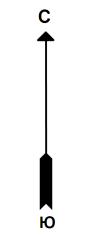 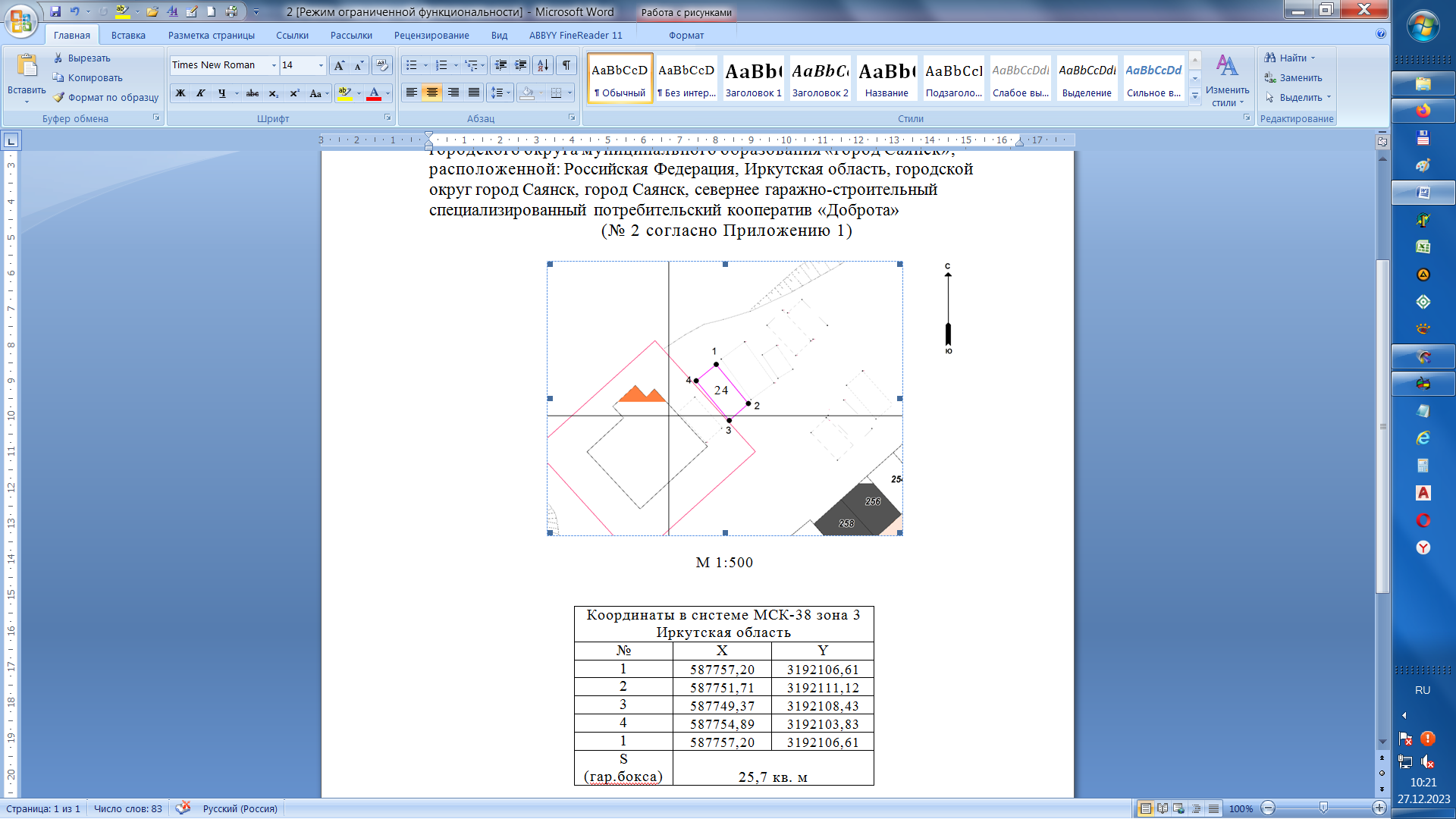 М 1:500Графическая схема размещения гаражей, являющихся некапитальными сооружениями, либо стоянок технических или других средств передвижения инвалидов вблизи их места жительства на территории городского округа муниципального образования «город Саянск», расположенной: Российская Федерация, Иркутская область, городской округ город Саянск, город Саянск, севернее гаражно-строительный специализированный потребительский кооператив «Доброта»(№ 25 согласно Приложению 1)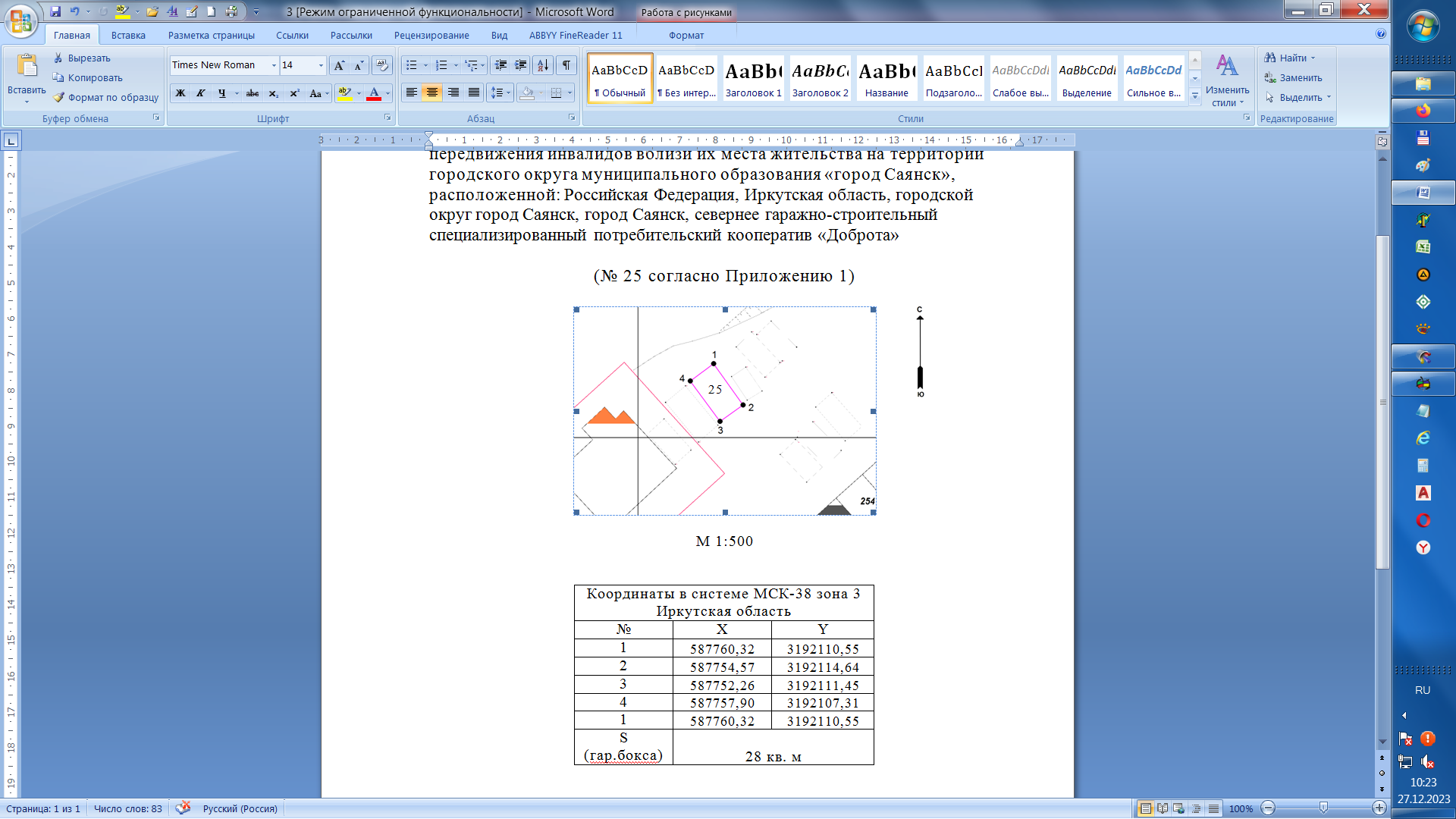 М 1:500Графическая схема размещения гаражей, являющихся некапитальными сооружениями, либо стоянок технических или других средств передвижения инвалидов вблизи их места жительства на территории городского округа муниципального образования «город Саянск», расположенной: Российская Федерация, Иркутская область, городской округ город Саянск, город Саянск, севернее гаражно-строительный специализированный потребительский кооператив «Доброта»(№ 26 согласно Приложению 1)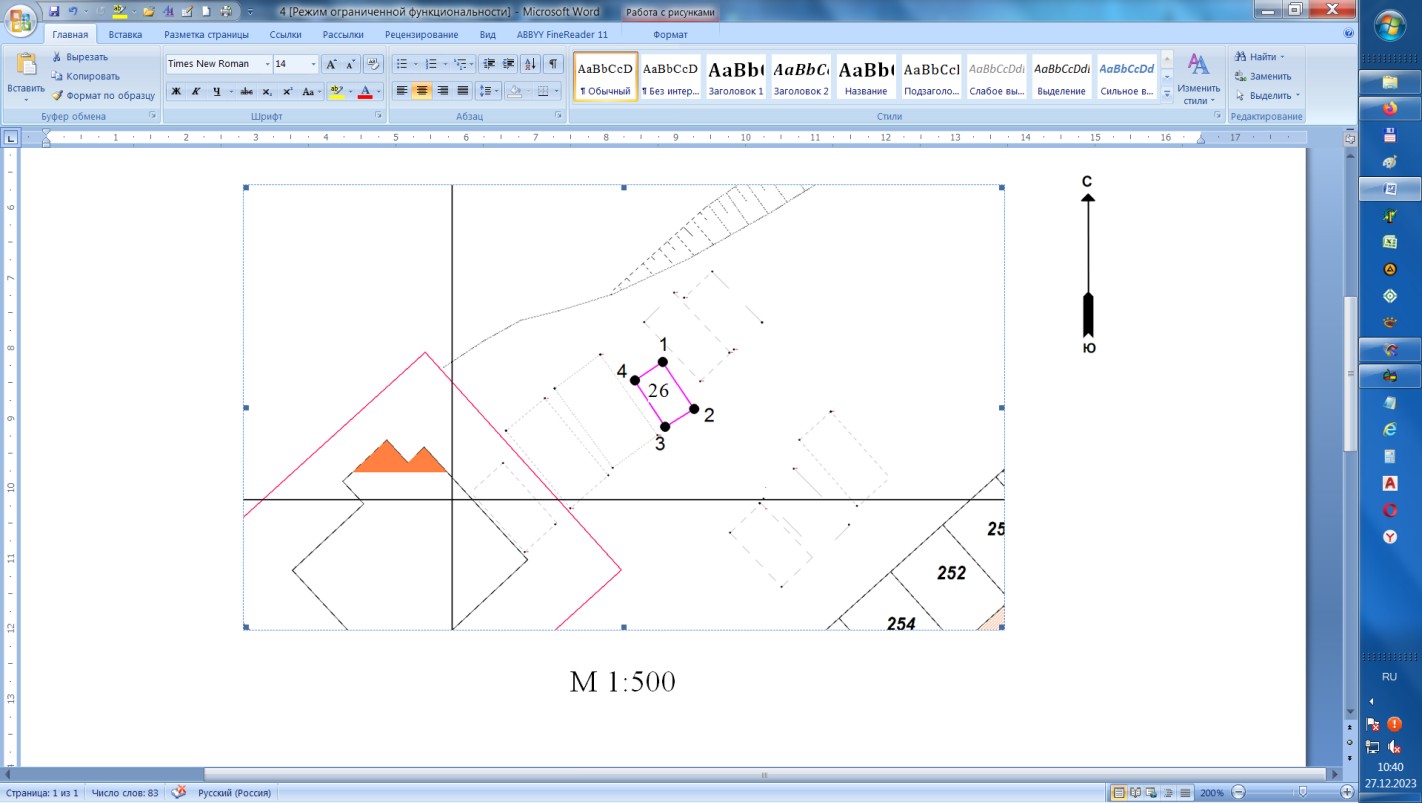 М 1:500Графическая схема размещения гаражей, являющихся некапитальными сооружениями, либо стоянок технических или других средств передвижения инвалидов вблизи их места жительства на территории городского округа муниципального образования «город Саянск», расположенной: Российская Федерация, Иркутская область, городской округ город Саянск, город Саянск, севернее гаражно-строительный специализированный потребительский кооператив «Доброта»(№ 27 согласно Приложению 1)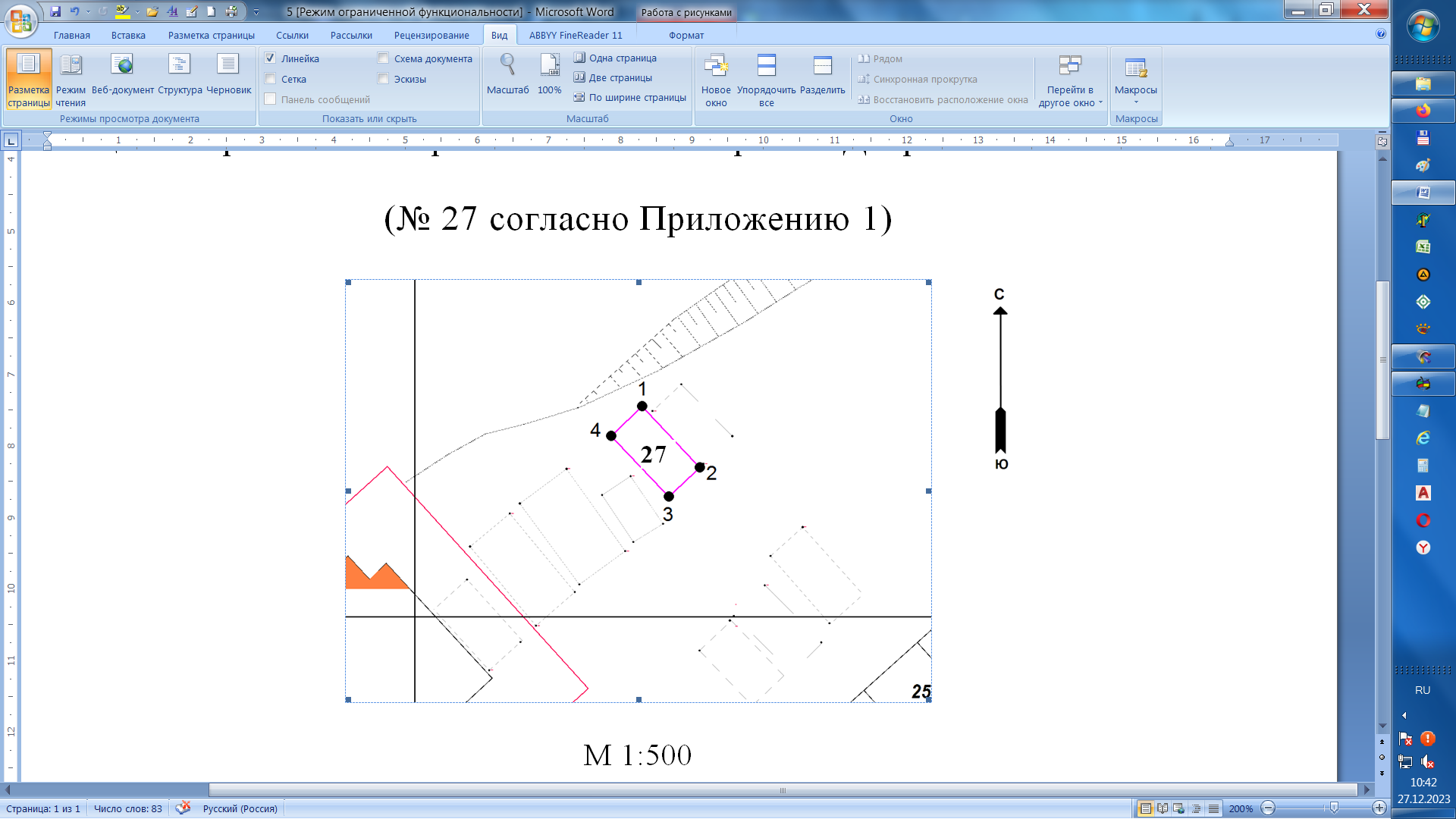 М 1:500Графическая схема размещения гаражей, являющихся некапитальными сооружениями, либо стоянок технических или других средств передвижения инвалидов вблизи их места жительства на территории городского округа муниципального образования «город Саянск», расположенной: Российская Федерация, Иркутская область, городской округ город Саянск, город Саянск, севернее гаражно-строительный специализированный потребительский кооператив «Доброта»(№ 28 согласно Приложению 1)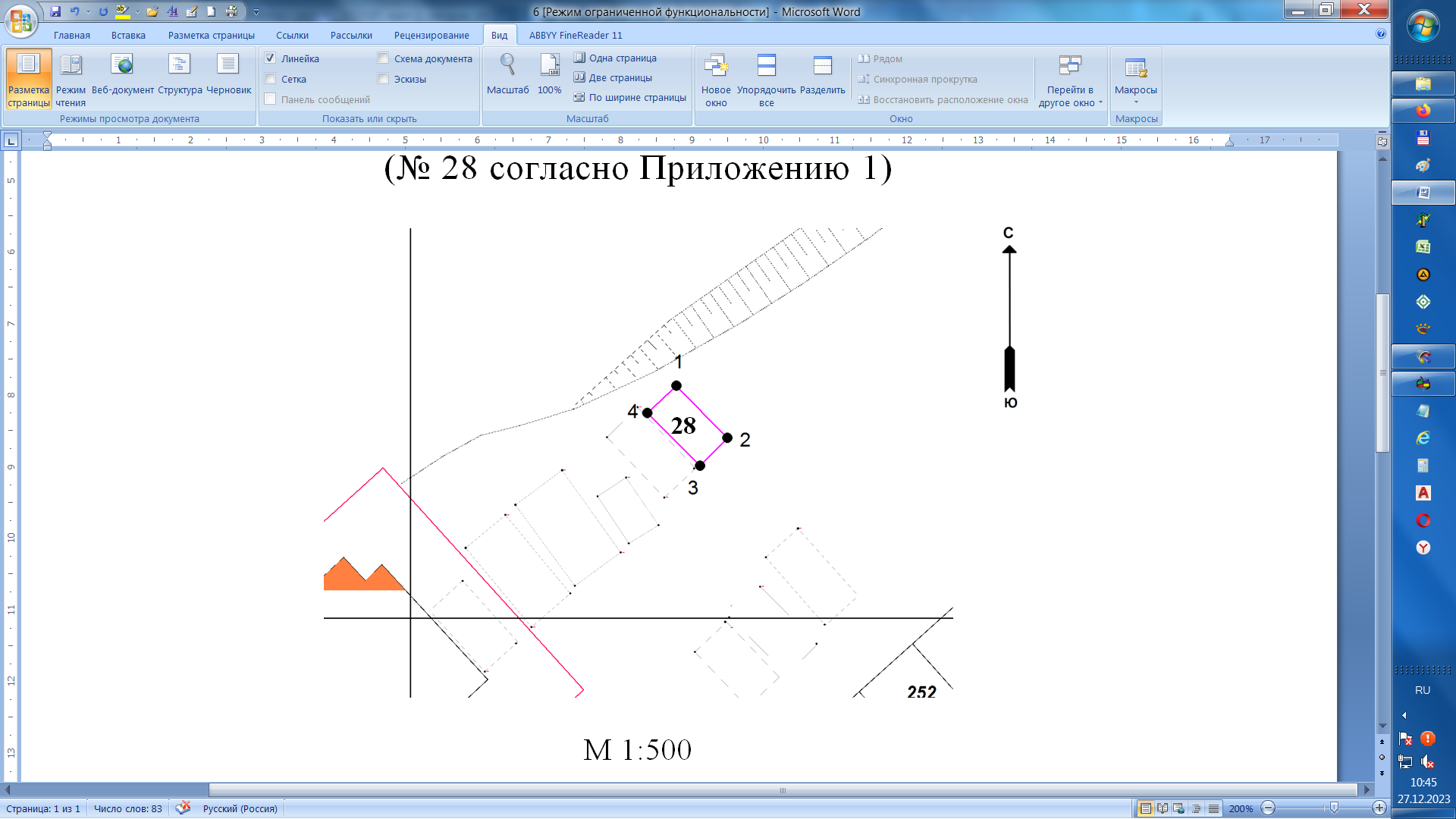 М 1:500Графическая схема размещения гаражей, являющихся некапитальными сооружениями, либо стоянок технических или других средств передвижения инвалидов вблизи их места жительства на территории городского округа муниципального образования «город Саянск», расположенной: Российская Федерация, Иркутская область, городской округ город Саянск, город Саянск, севернее гаражно-строительный специализированный потребительский кооператив «Доброта»(№ 29 согласно Приложению 1)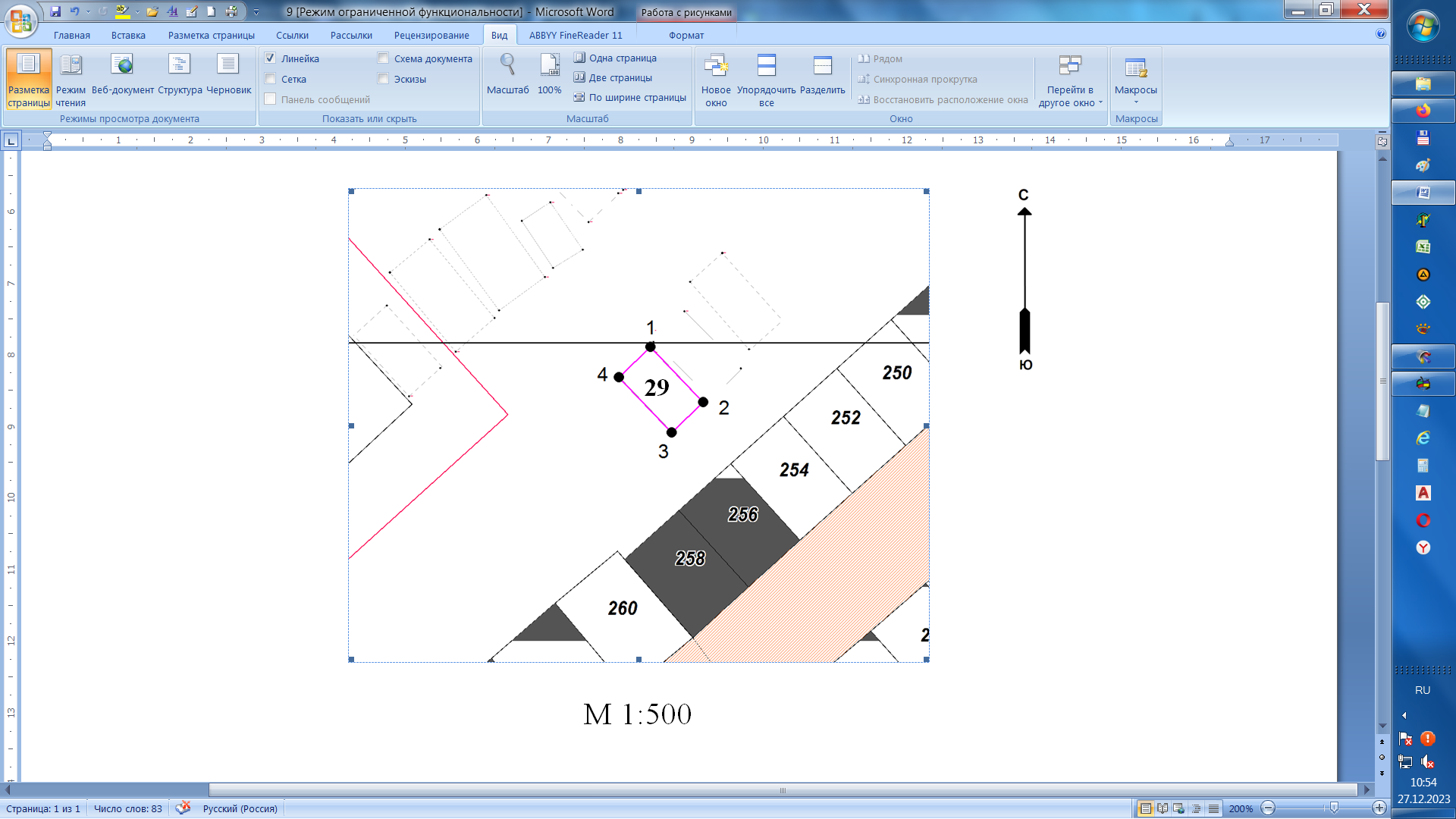 М 1:500Графическая схема размещения гаражей, являющихся некапитальными сооружениями, либо стоянок технических или других средств передвижения инвалидов вблизи их места жительства на территории городского округа муниципального образования «город Саянск», расположенной: Российская Федерация, Иркутская область, городской округ город Саянск, город Саянск, севернее гаражно-строительный специализированный потребительский кооператив «Доброта»(№ 30 согласно Приложению 1)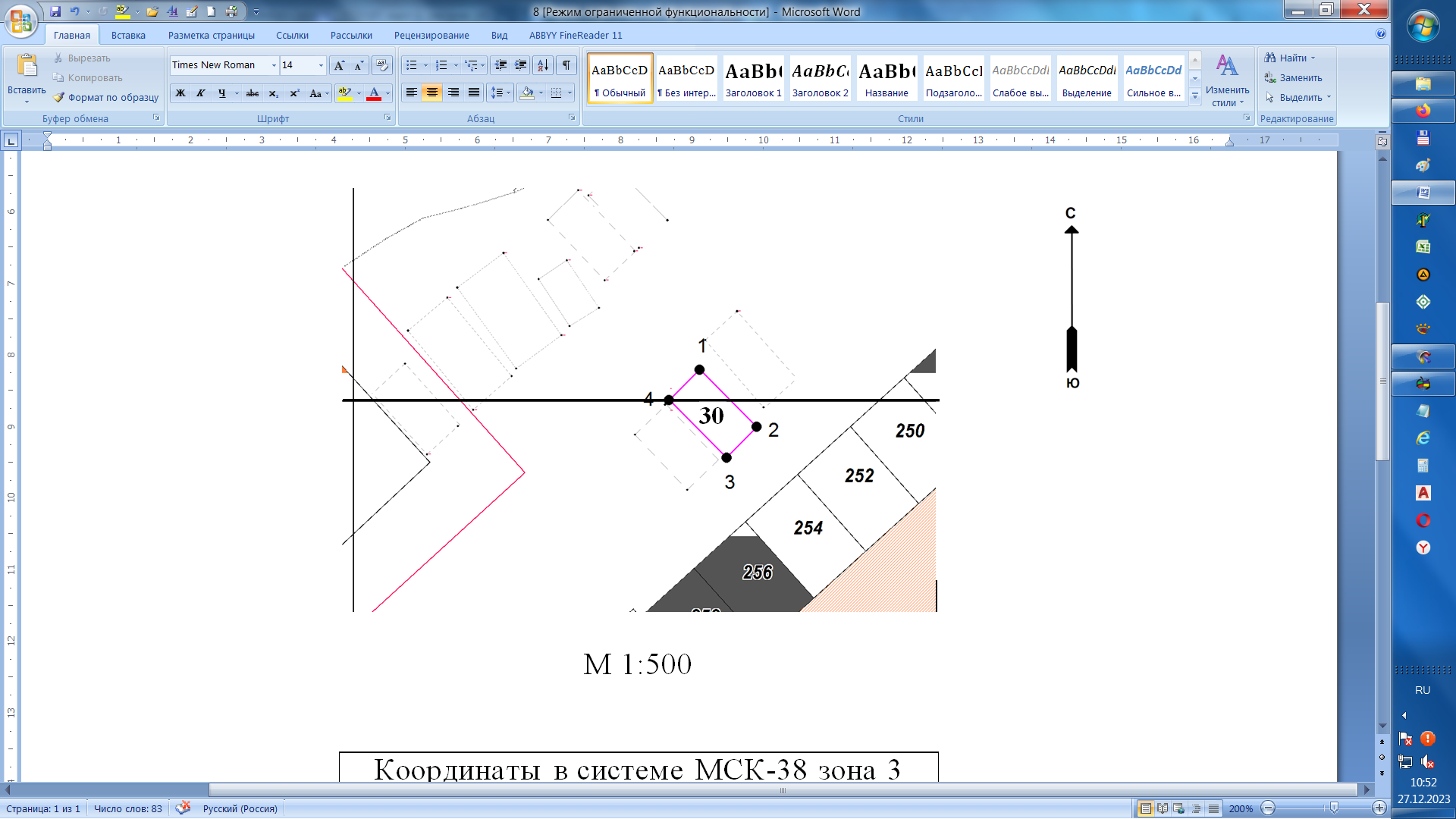 М 1:500Графическая схема размещения гаражей, являющихся некапитальными сооружениями, либо стоянок технических или других средств передвижения инвалидов вблизи их места жительства на территории городского округа муниципального образования «город Саянск», расположенной: Российская Федерация, Иркутская область, городской округ город Саянск, город Саянск, севернее гаражно-строительный специализированный потребительский кооператив «Доброта»(№ 31 согласно Приложению 1)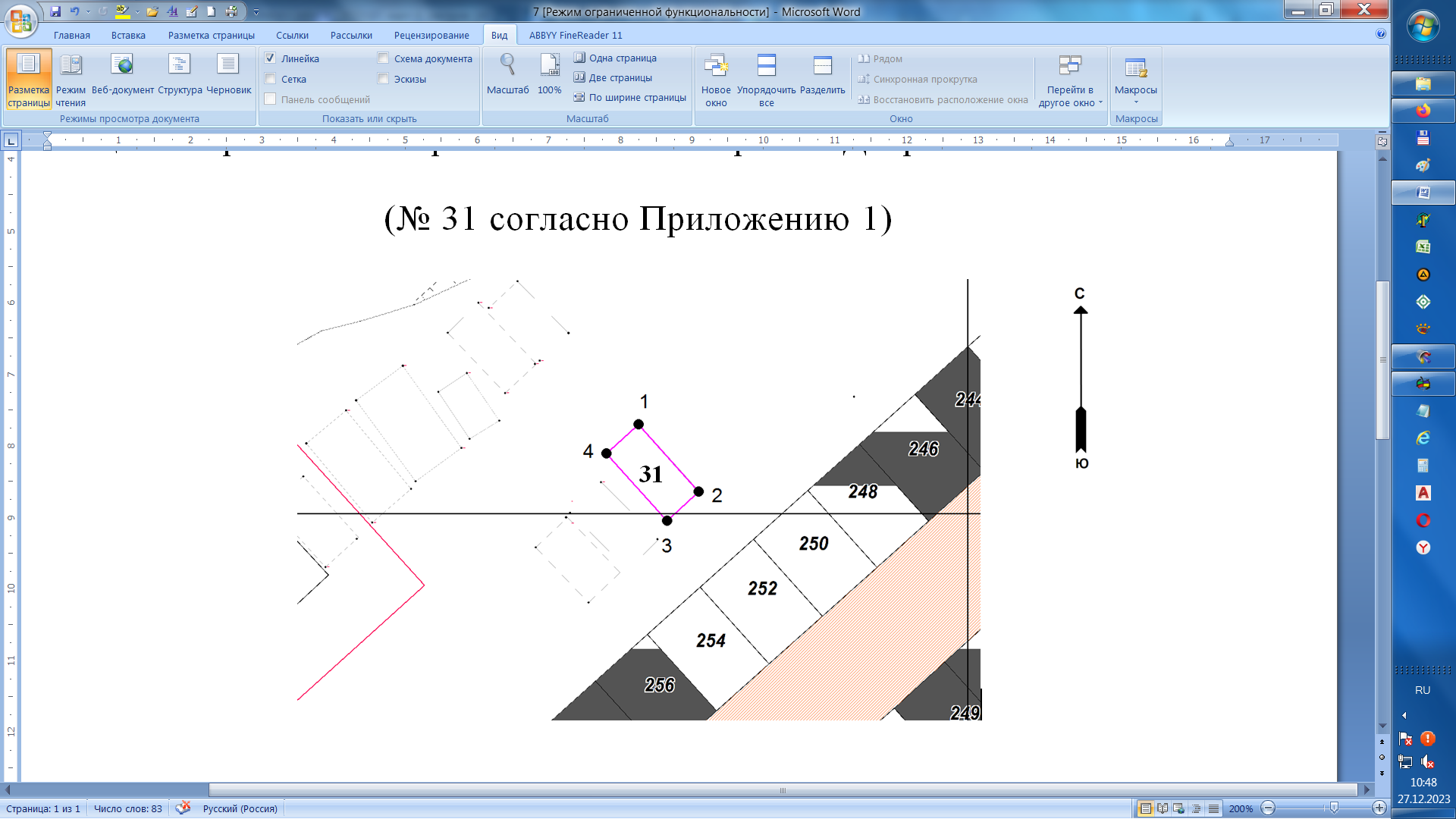 М 1:500Графическая схема размещения гаражей, являющихся некапитальными сооружениями, либо стоянок технических или других средств передвижения инвалидов вблизи их места жительства на территории городского округа муниципального образования «город Саянск», расположенной: Российская Федерация, Иркутская область, городской округ город Саянск, город Саянск, севернее гаражно-строительный специализированный потребительский кооператив «Доброта»(№ 32 согласно Приложению 1)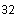 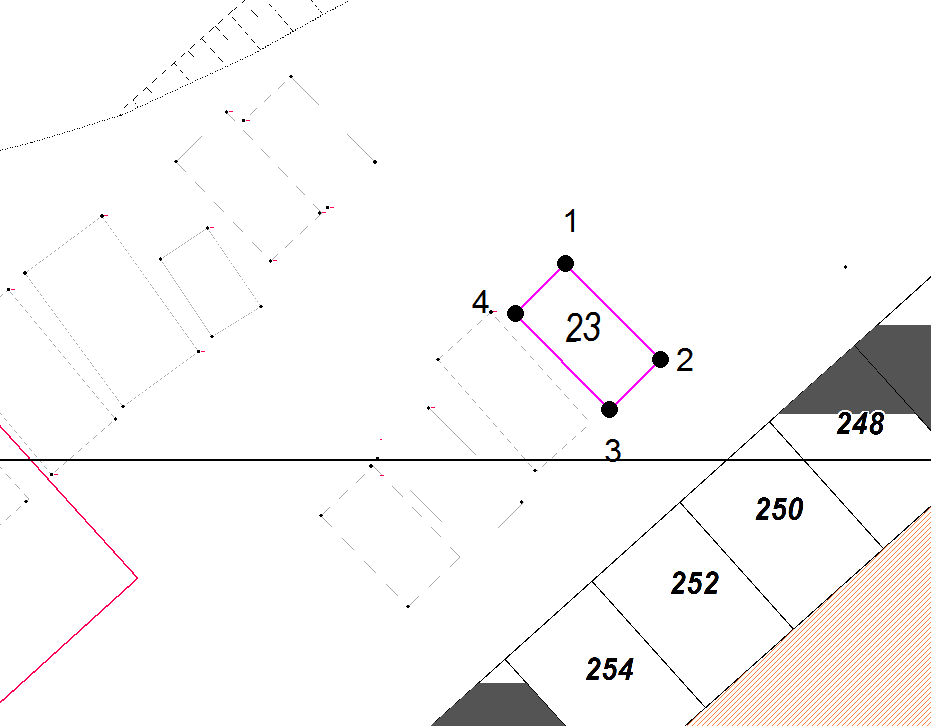 М 1:500Графическая схема размещения гаражей, являющихся некапитальными сооружениями, либо стоянок технических или других средств передвижения инвалидов вблизи их места жительства на территории городского округа муниципального образования «город Саянск», расположенной: Российская Федерация, Иркутская область, городской округ город Саянск, город Саянск, севернее гаражно-строительный специализированный потребительский кооператив «Доброта»(№ 33 согласно Приложению 1)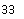 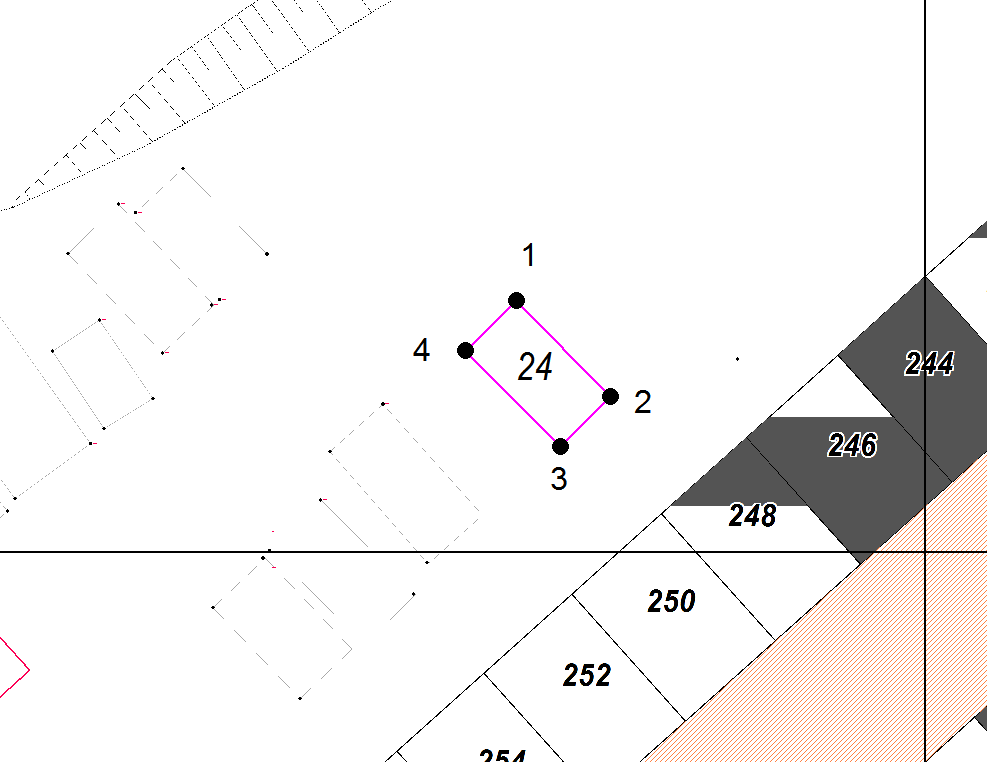 М 1:500Графическая схема размещения гаражей, являющихся некапитальными сооружениями, либо стоянок технических или других средств передвижения инвалидов вблизи их места жительства на территории городского округа муниципального образования «город Саянск», расположенной: Российская Федерация, Иркутская область, городской округ город Саянск, город Саянск, севернее гаражно-строительный специализированный потребительский кооператив «Доброта»(№ 34 согласно Приложению 1)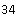 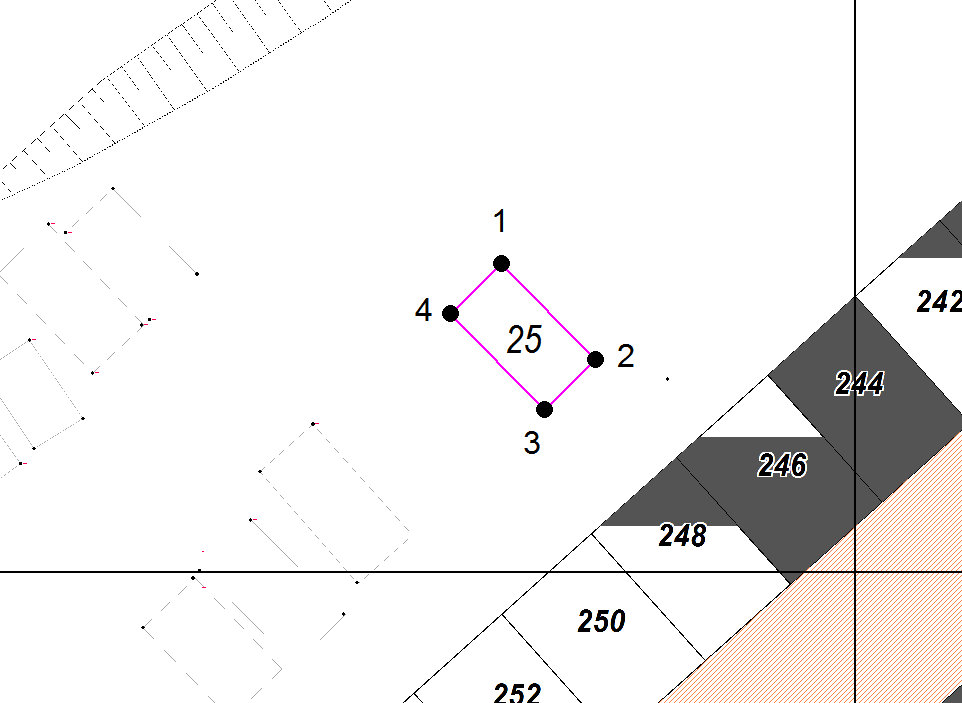 М 1:500Графическая схема размещения гаражей, являющихся некапитальными сооружениями, либо стоянок технических или других средств передвижения инвалидов вблизи их места жительства на территории городского округа муниципального образования «город Саянск», расположенной: Российская Федерация, Иркутская область, городской округ город Саянск, город Саянск, севернее гаражно-строительный специализированный потребительский кооператив «Доброта»(№ 35 согласно Приложению 1)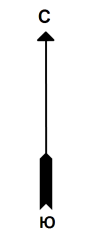 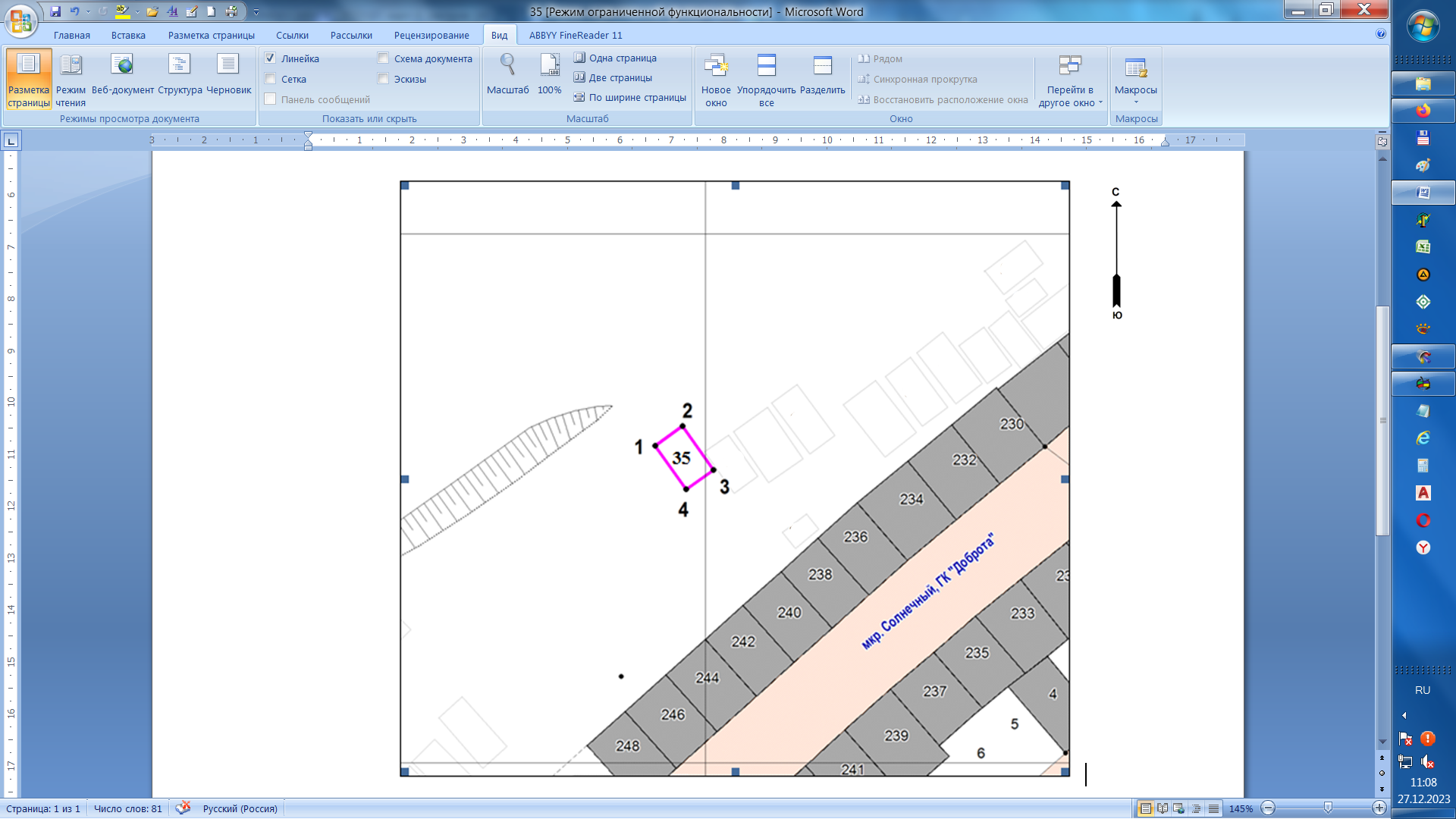 М 1:500Графическая схема размещения гаражей, являющихся некапитальными сооружениями, либо стоянок технических или других средств передвижения инвалидов вблизи их места жительства на территории городского округа муниципального образования «город Саянск», расположенной: Российская Федерация, Иркутская область, городской округ город Саянск, город Саянск, севернее гаражно-строительный специализированный потребительский кооператив «Доброта»(№ 36 согласно Приложению 1)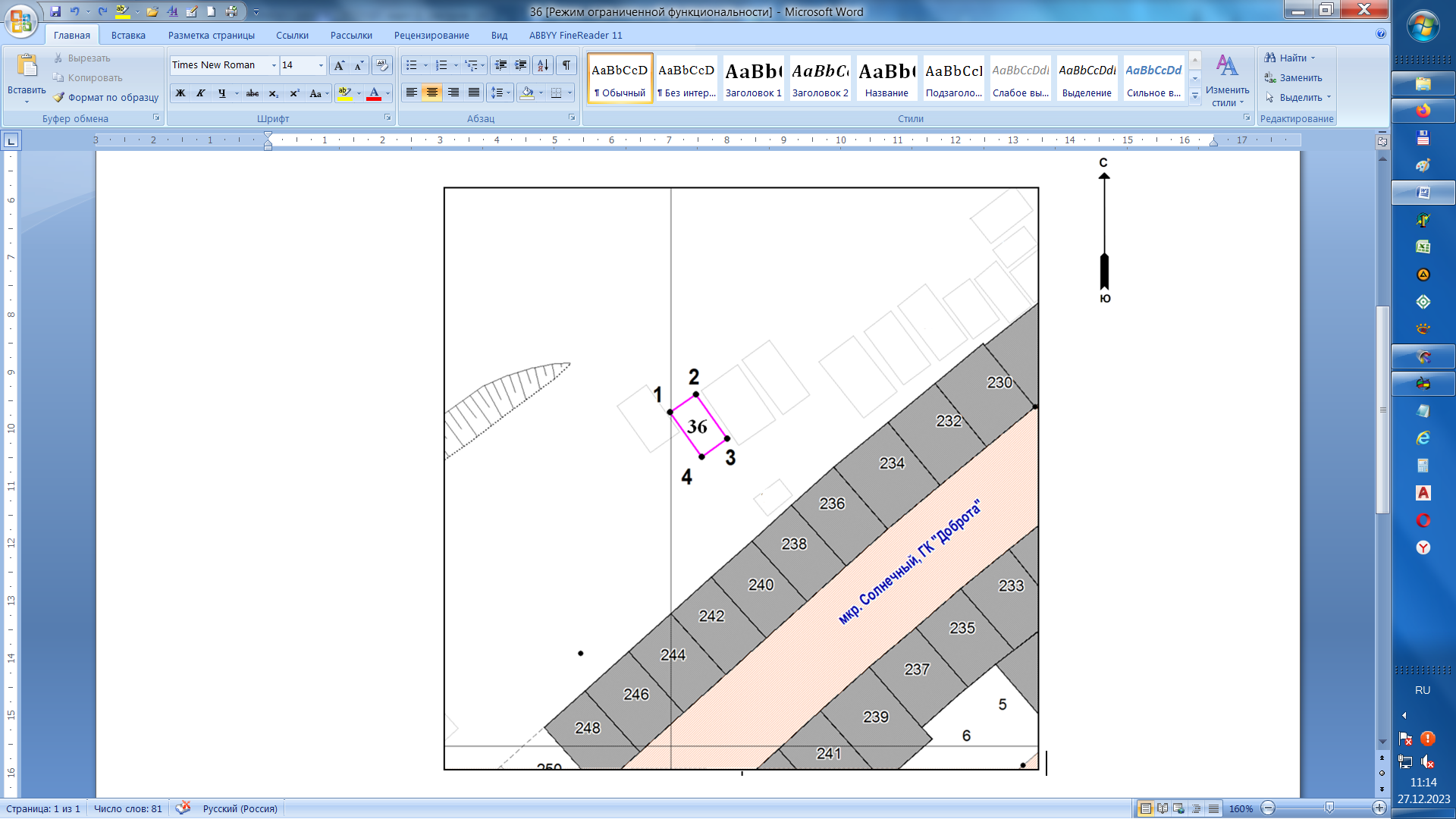 М 1:500Графическая схема размещения гаражей, являющихся некапитальными сооружениями, либо стоянок технических или других средств передвижения инвалидов вблизи их места жительства на территории городского округа муниципального образования «город Саянск», расположенной: Российская Федерация, Иркутская область, городской округ город Саянск, город Саянск, севернее гаражно-строительный специализированный потребительский кооператив «Доброта»(№ 37 согласно Приложению 1)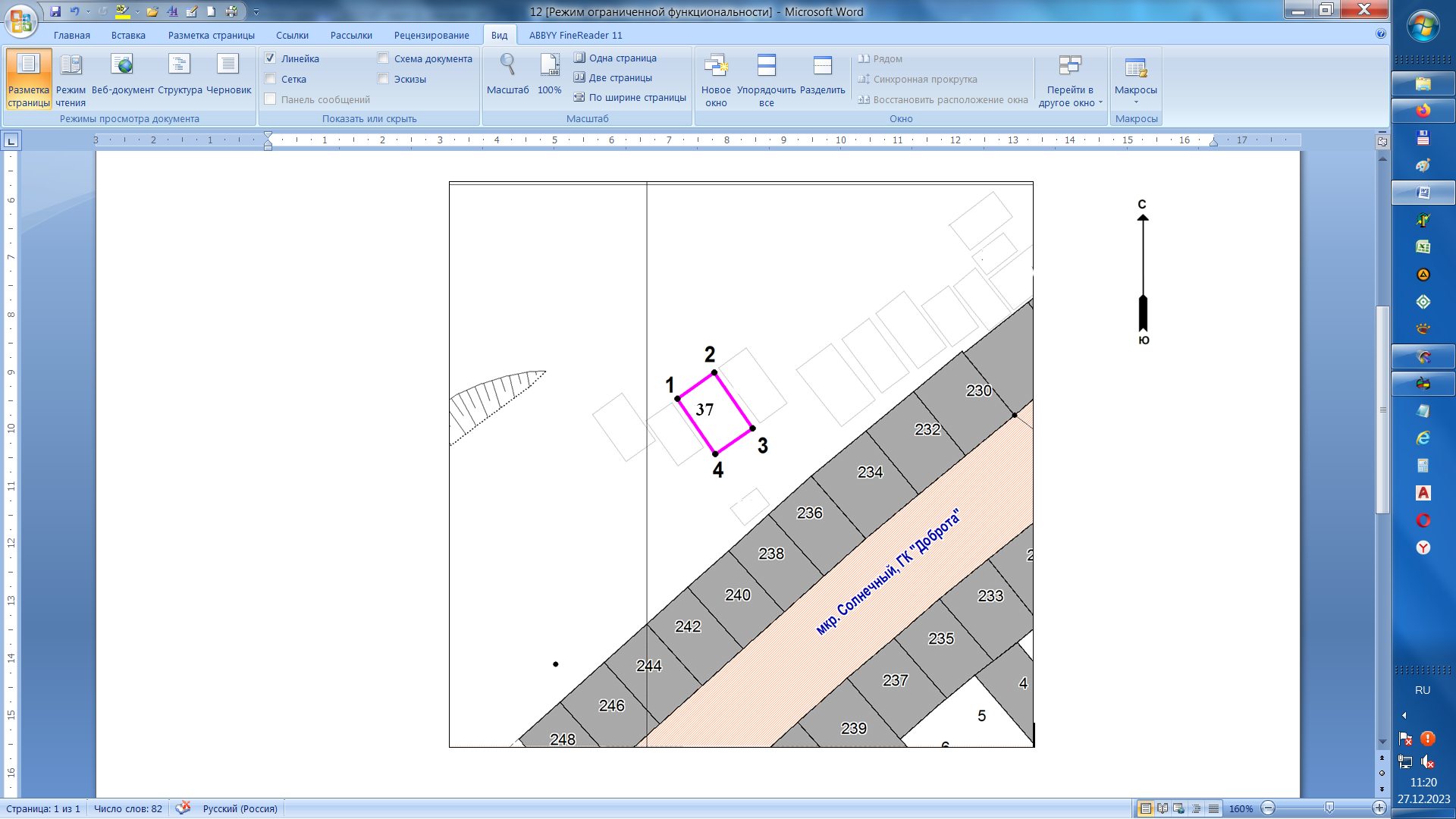 М 1:500Графическая схема размещения гаражей, являющихся некапитальными сооружениями, либо стоянок технических или других средств передвижения инвалидов вблизи их места жительства на территории городского округа муниципального образования «город Саянск», расположенной: Российская Федерация, Иркутская область, городской округ город Саянск, город Саянск, севернее гаражно-строительный специализированный потребительский кооператив «Доброта»(№ 38 согласно Приложению 1)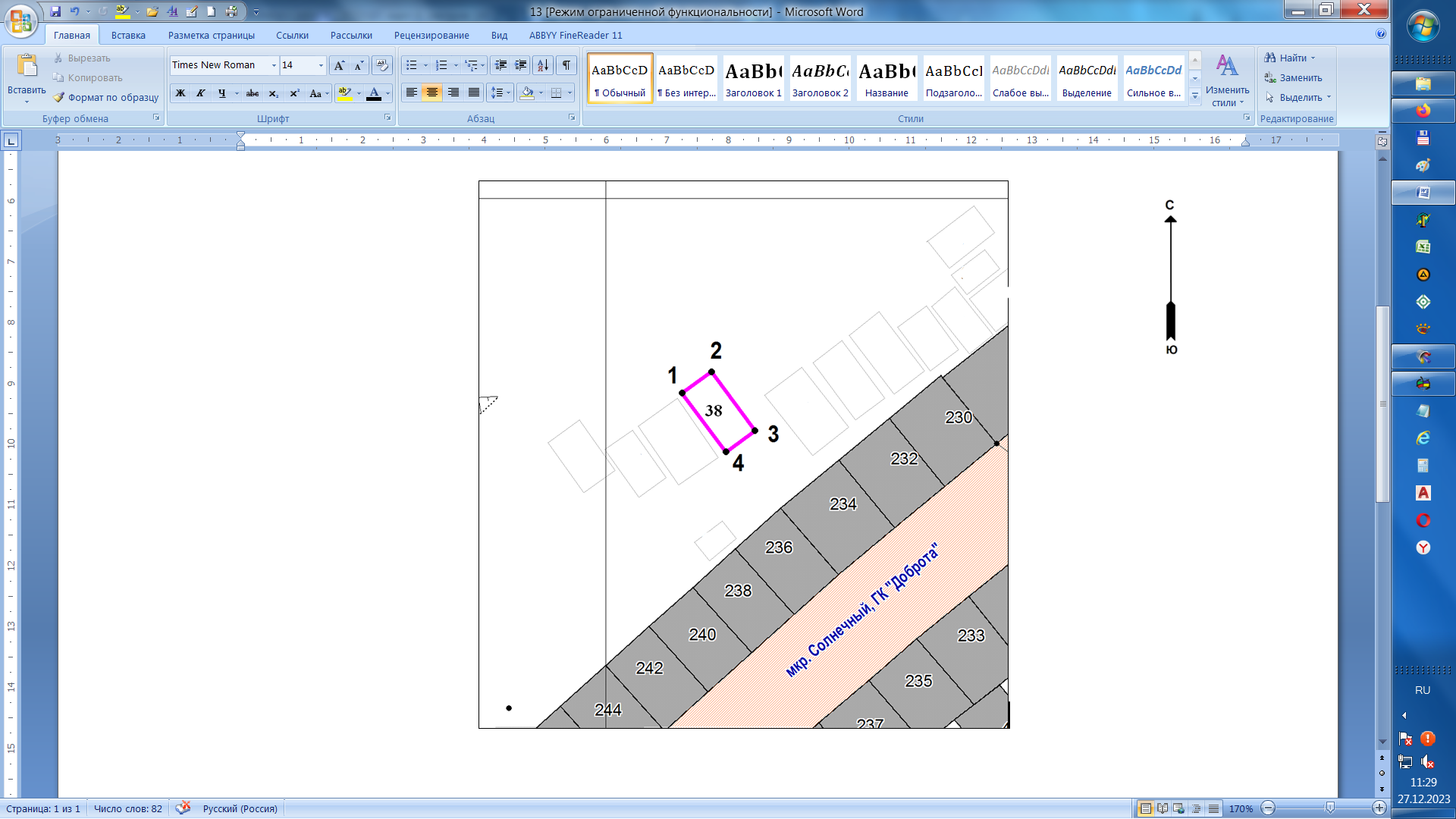 М 1:500Графическая схема размещения гаражей, являющихся некапитальными сооружениями, либо стоянок технических или других средств передвижения инвалидов вблизи их места жительства на территории городского округа муниципального образования «город Саянск», расположенной: Российская Федерация, Иркутская область, городской округ город Саянск, город Саянск, севернее гаражно-строительный специализированный потребительский кооператив «Доброта»(№ 39 согласно Приложению 1)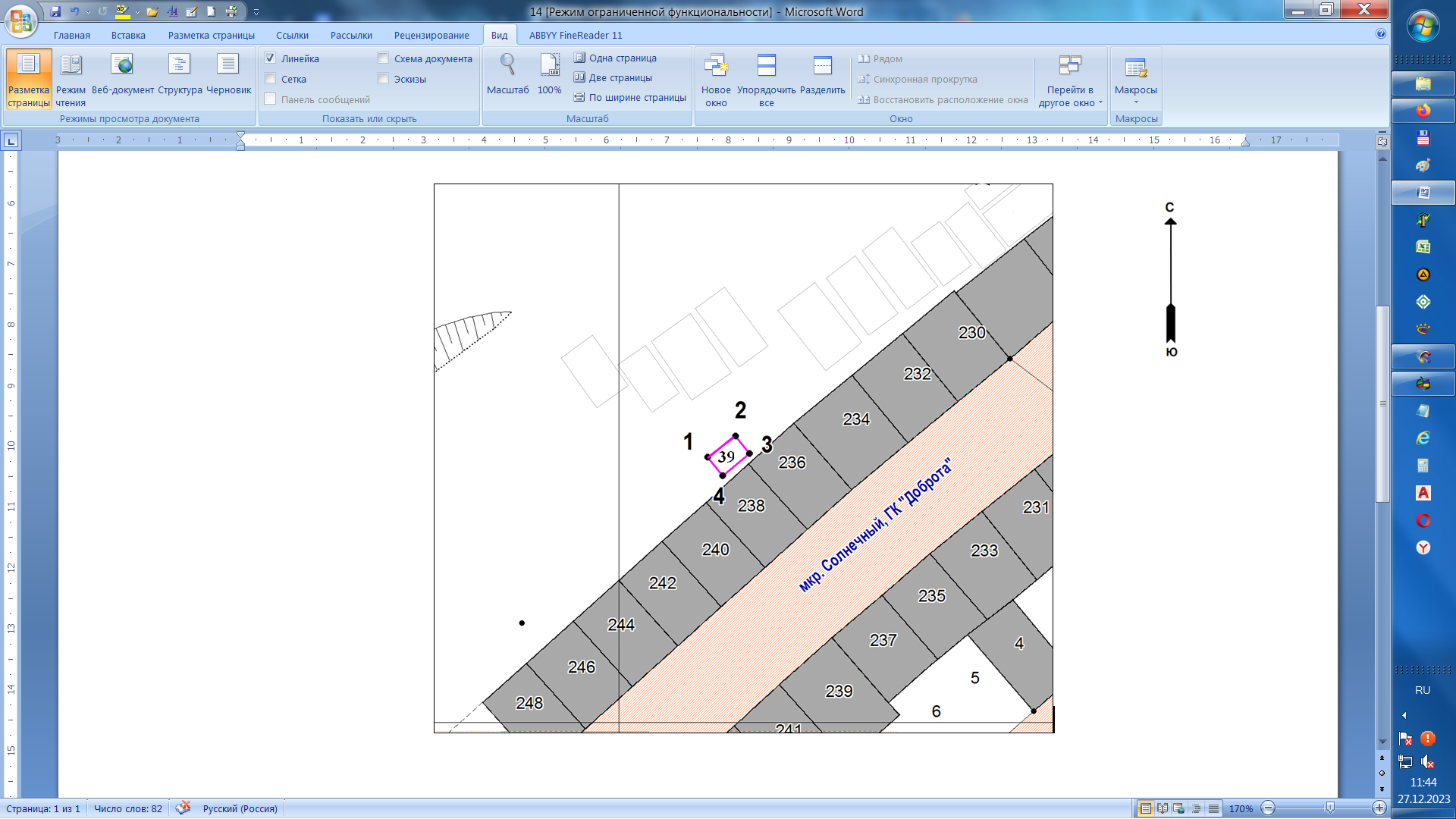 М 1:500Графическая схема размещения гаражей, являющихся некапитальными сооружениями, либо стоянок технических или других средств передвижения инвалидов вблизи их места жительства на территории городского округа муниципального образования «город Саянск», расположенной: Российская Федерация, Иркутская область, городской округ город Саянск, город Саянск, севернее гаражно-строительный специализированный потребительский кооператив «Доброта»(№ 40 согласно Приложению 1)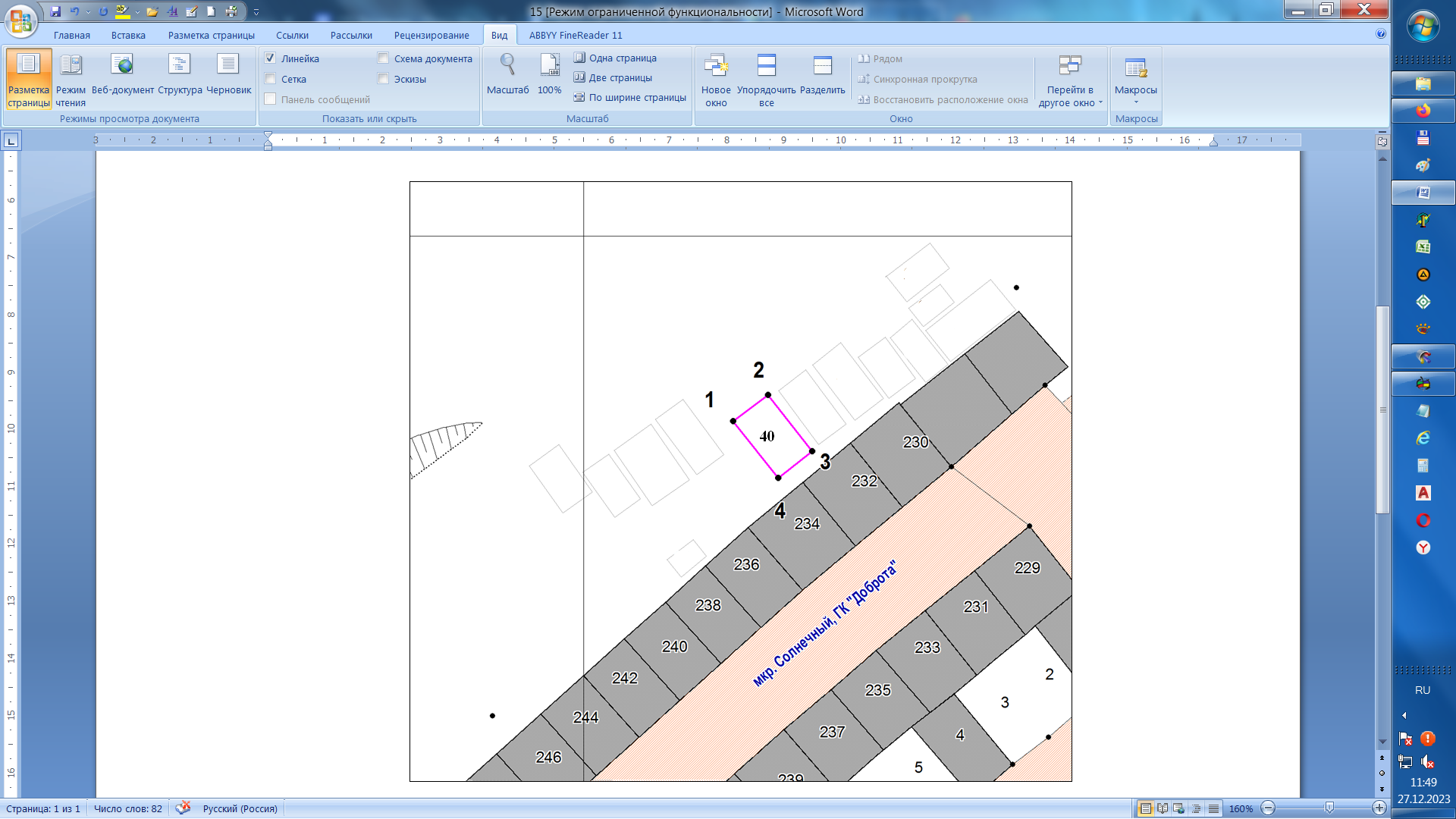 М 1:500Графическая схема размещения гаражей, являющихся некапитальными сооружениями, либо стоянок технических или других средств передвижения инвалидов вблизи их места жительства на территории городского округа муниципального образования «город Саянск», расположенной: Российская Федерация, Иркутская область, городской округ город Саянск, город Саянск, севернее гаражно-строительный специализированный потребительский кооператив «Доброта»(№ 41 согласно Приложению 1)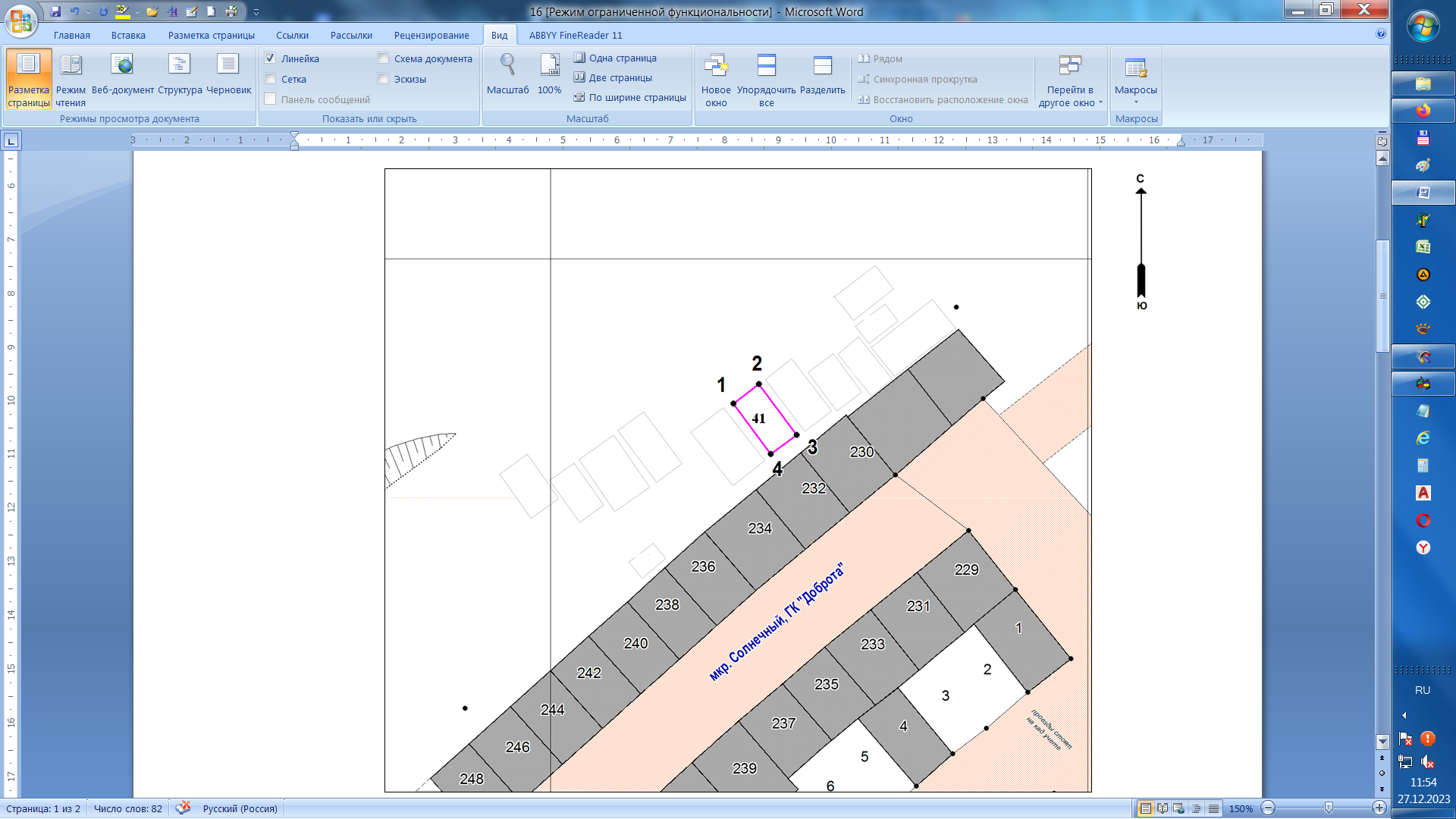 М 1:500Графическая схема размещения гаражей, являющихся некапитальными сооружениями, либо стоянок технических или других средств передвижения инвалидов вблизи их места жительства на территории городского округа муниципального образования «город Саянск», расположенной: Российская Федерация, Иркутская область, городской округ город Саянск, город Саянск, севернее гаражно-строительный специализированный потребительский кооператив «Доброта»(№ 42 согласно Приложению 1)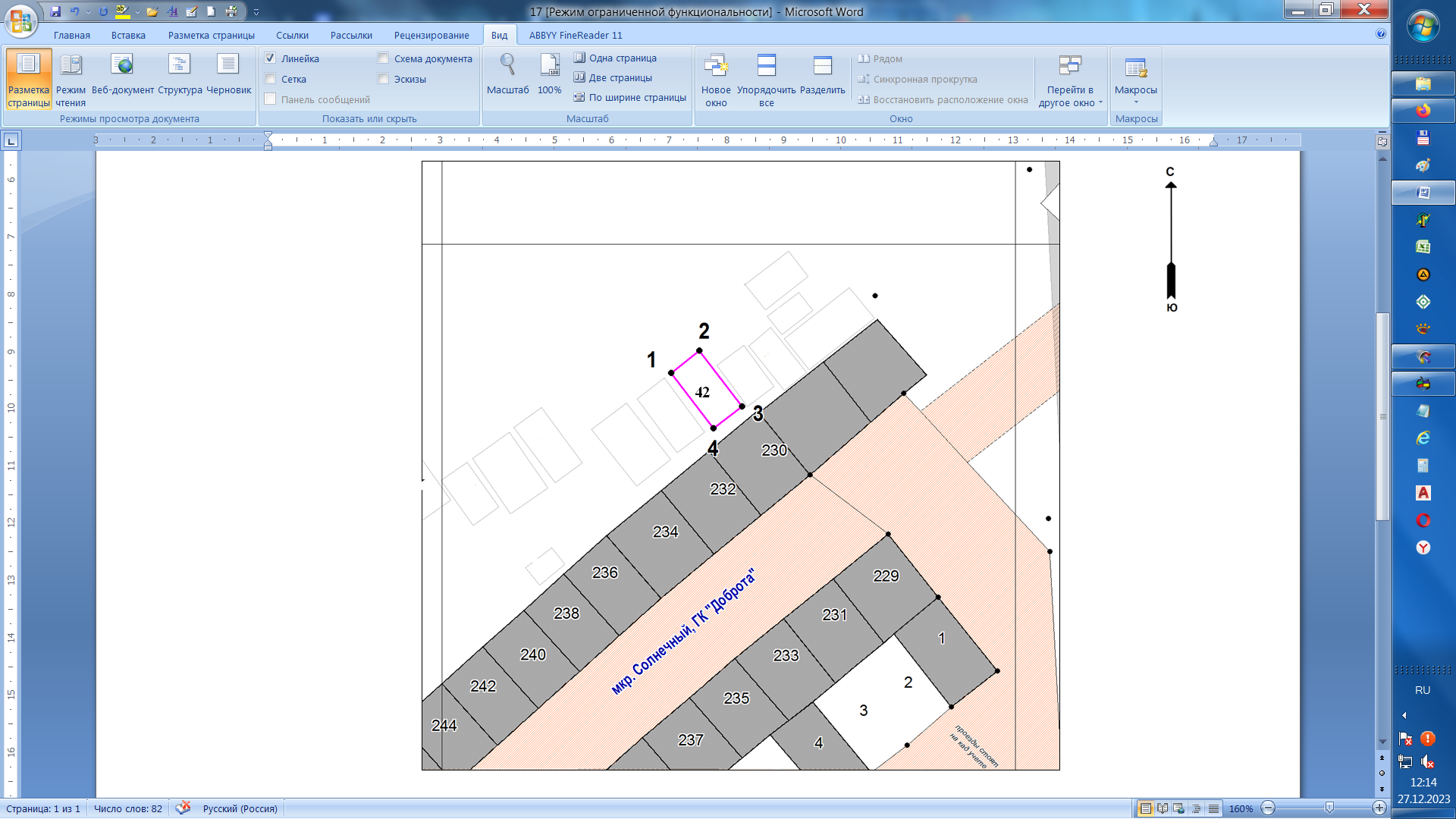 М 1:500Графическая схема размещения гаражей, являющихся некапитальными сооружениями, либо стоянок технических или других средств передвижения инвалидов вблизи их места жительства на территории городского округа муниципального образования «город Саянск», расположенной: Российская Федерация, Иркутская область, городской округ город Саянск, город Саянск, севернее гаражно-строительный специализированный потребительский кооператив «Доброта»(№ 43 согласно Приложению 1)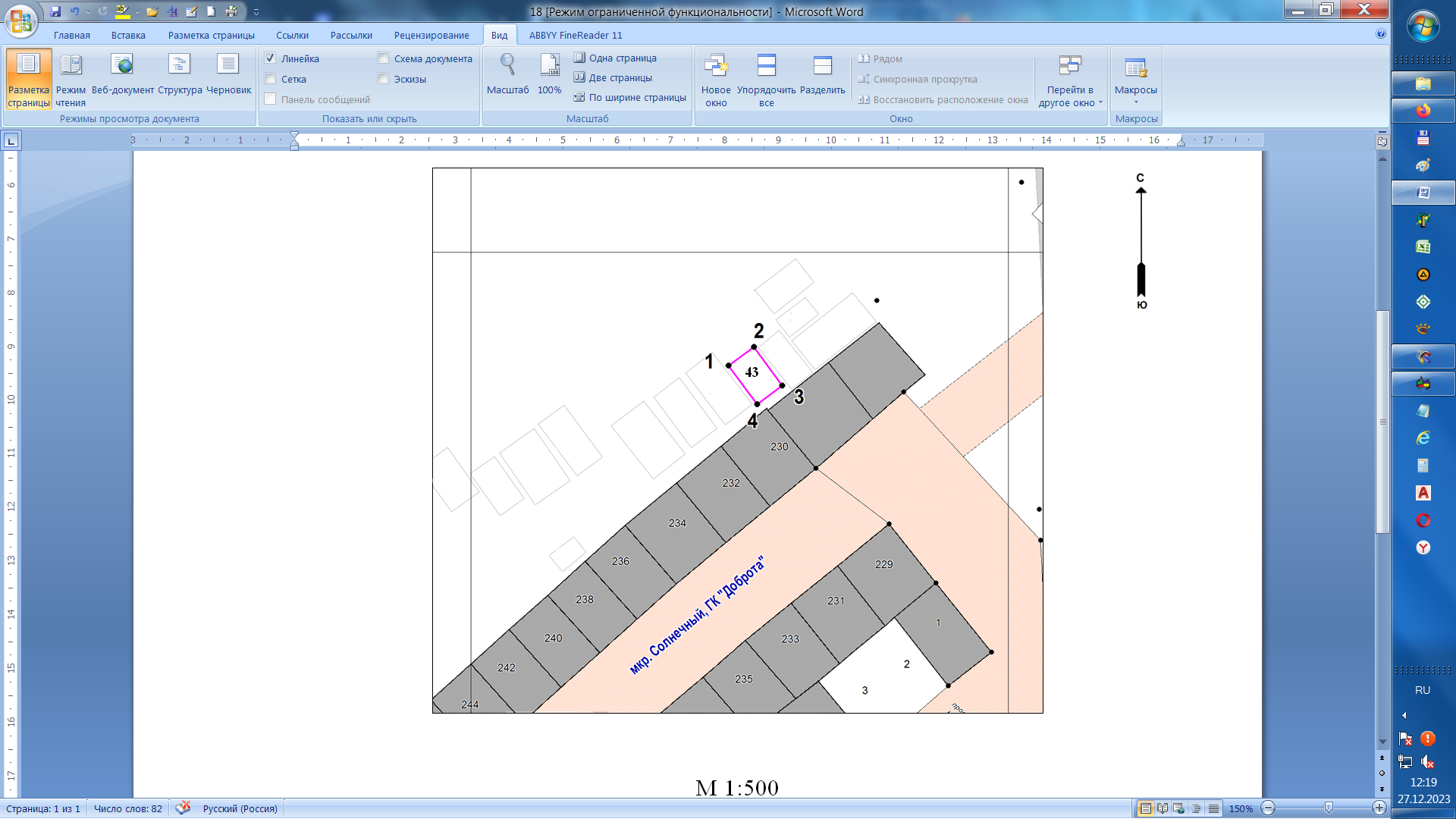 М 1:500Графическая схема размещения гаражей, являющихся некапитальными сооружениями, либо стоянок технических или других средств передвижения инвалидов вблизи их места жительства на территории городского округа муниципального образования «город Саянск», расположенной: Российская Федерация, Иркутская область, городской округ город Саянск, город Саянск, севернее гаражно-строительный специализированный потребительский кооператив «Доброта»(№ 44 согласно Приложению 1)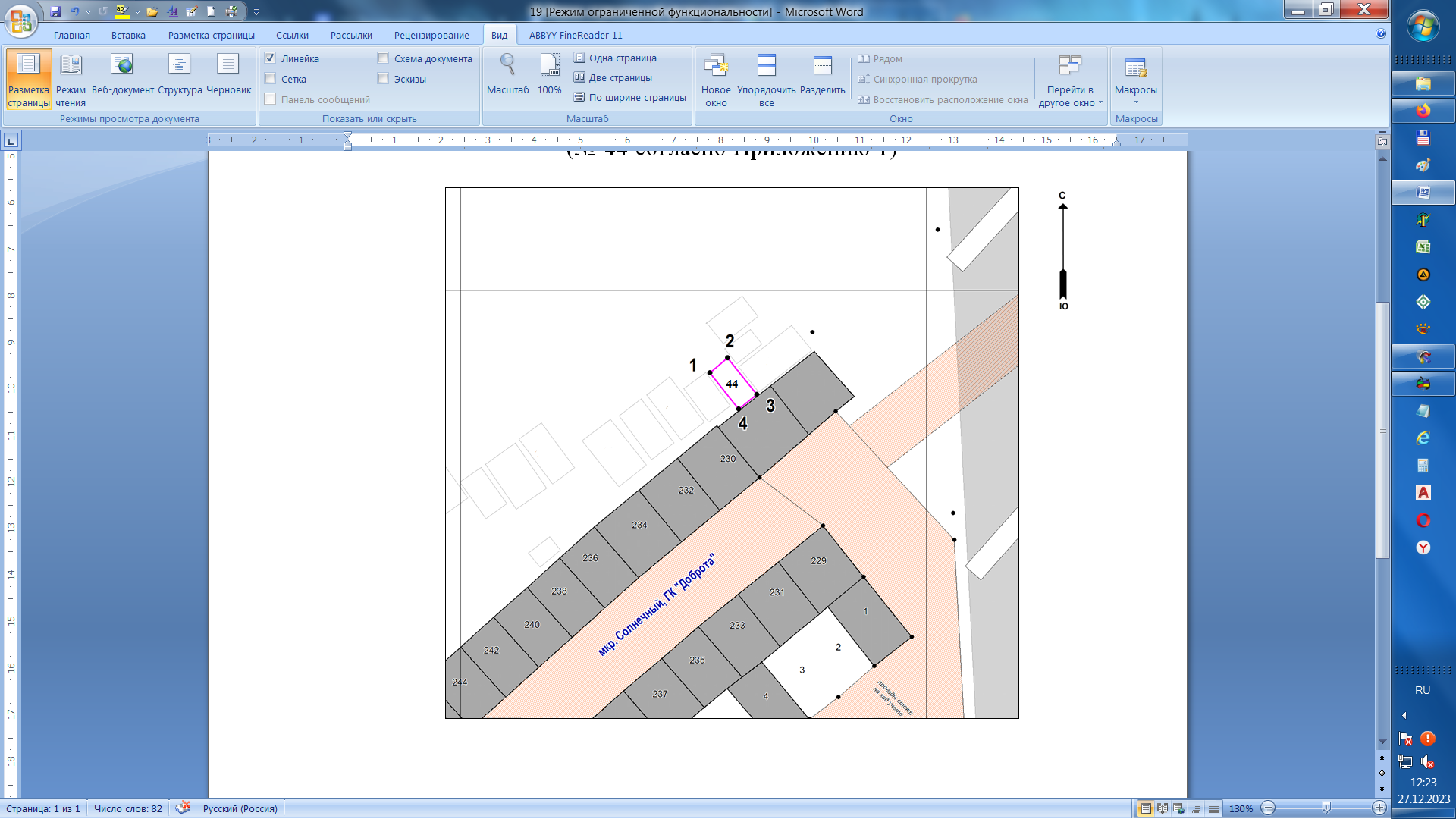 М 1:500Графическая схема размещения гаражей, являющихся некапитальными сооружениями, либо стоянок технических или других средств передвижения инвалидов вблизи их места жительства на территории городского округа муниципального образования «город Саянск», расположенной: Российская Федерация, Иркутская область, городской округ город Саянск, город Саянск, севернее гаражно-строительный специализированный потребительский кооператив «Доброта»(№ 45 согласно Приложению 1)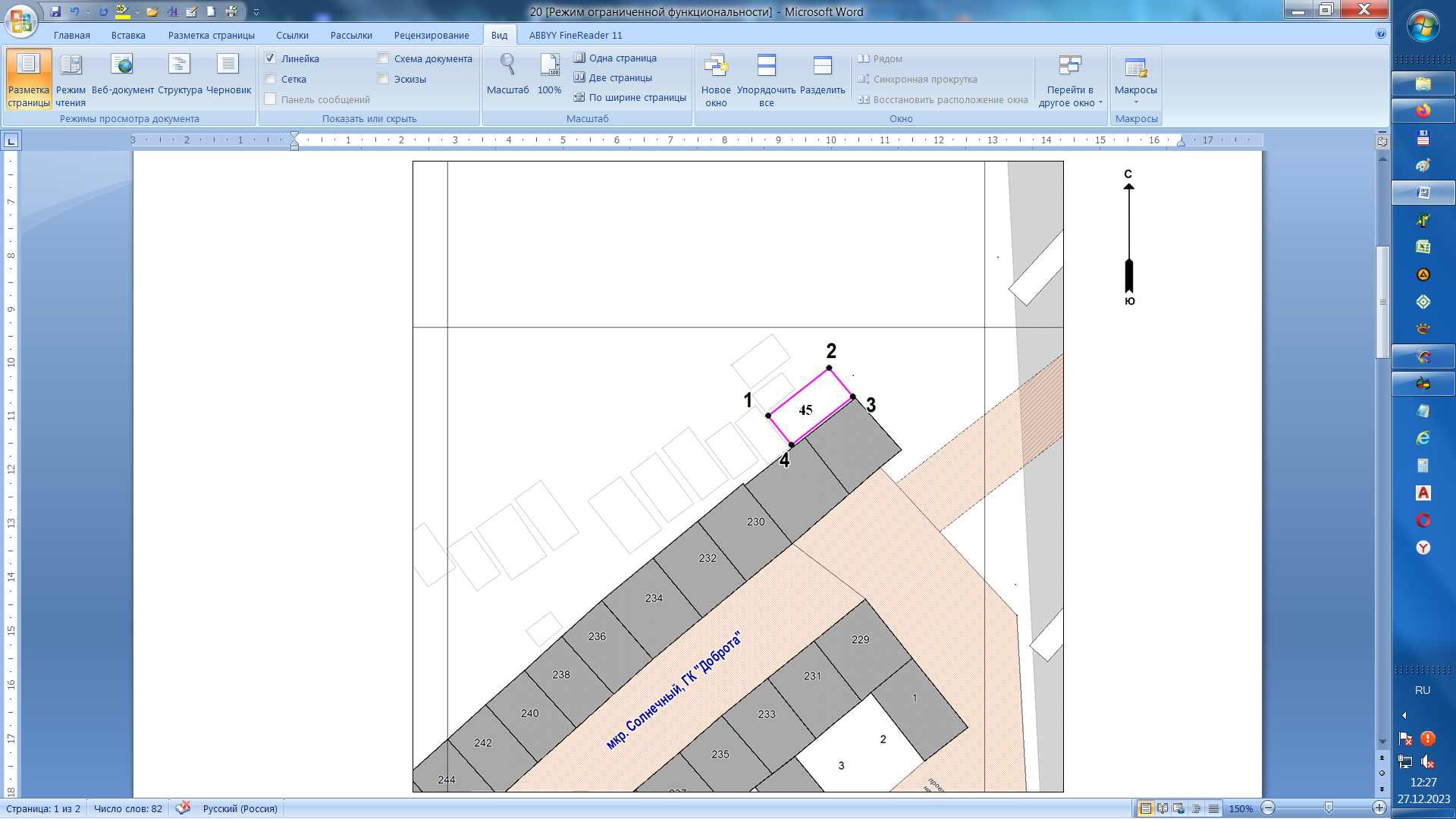 М 1:500Графическая схема размещения гаражей, являющихся некапитальными сооружениями, либо стоянок технических или других средств передвижения инвалидов вблизи их места жительства на территории городского округа муниципального образования «город Саянск», расположенной: Российская Федерация, Иркутская область, городской округ город Саянск, город Саянск, севернее гаражно-строительный специализированный потребительский кооператив «Доброта»(№ 46 согласно Приложению 1)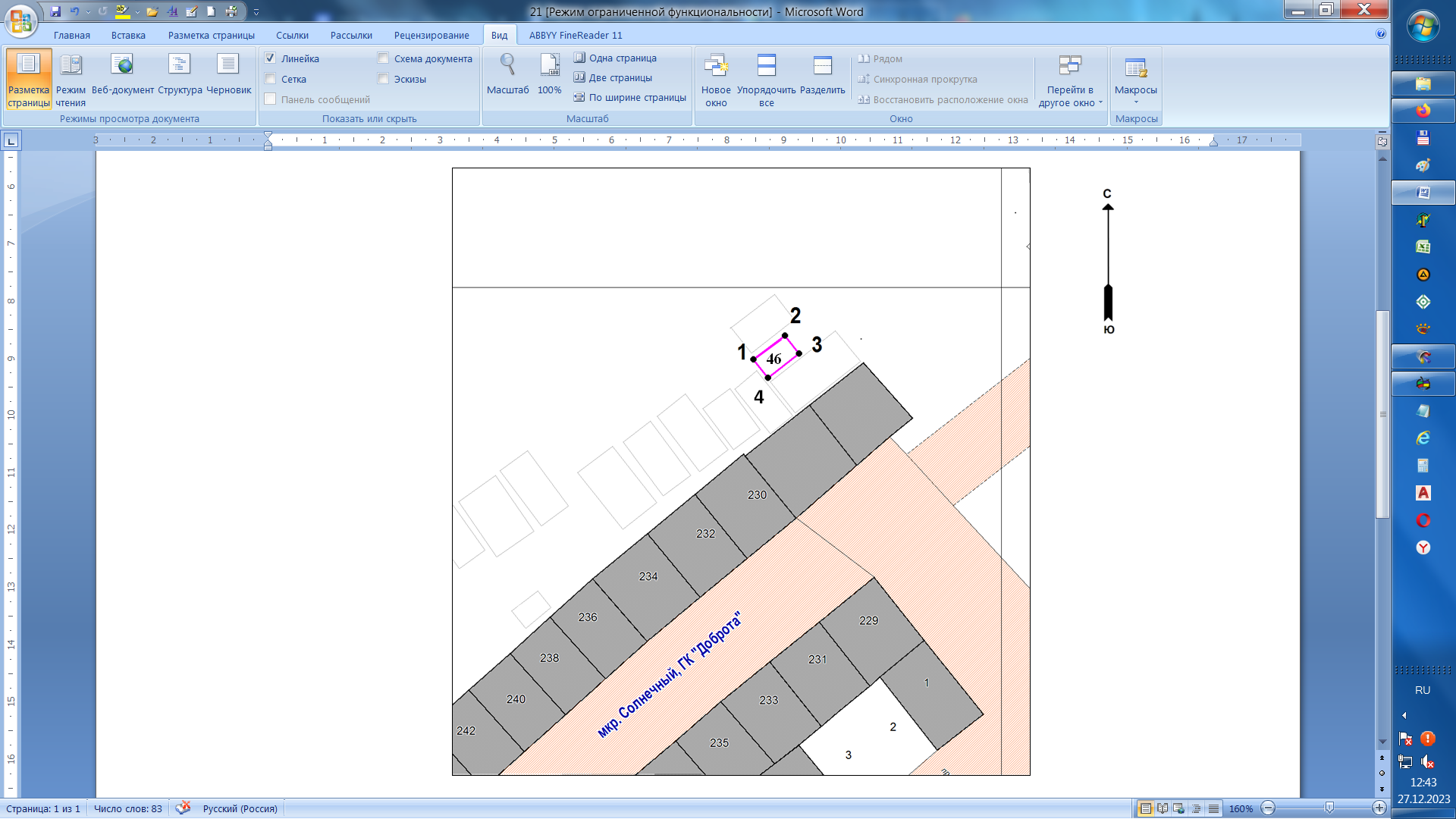 М 1:500Графическая схема размещения гаражей, являющихся некапитальными сооружениями, либо стоянок технических или других средств передвижения инвалидов вблизи их места жительства на территории городского округа муниципального образования «город Саянск», расположенной: Российская Федерация, Иркутская область, городской округ город Саянск, город Саянск, севернее гаражно-строительный специализированный потребительский кооператив «Доброта»(№ 47 согласно Приложению 1)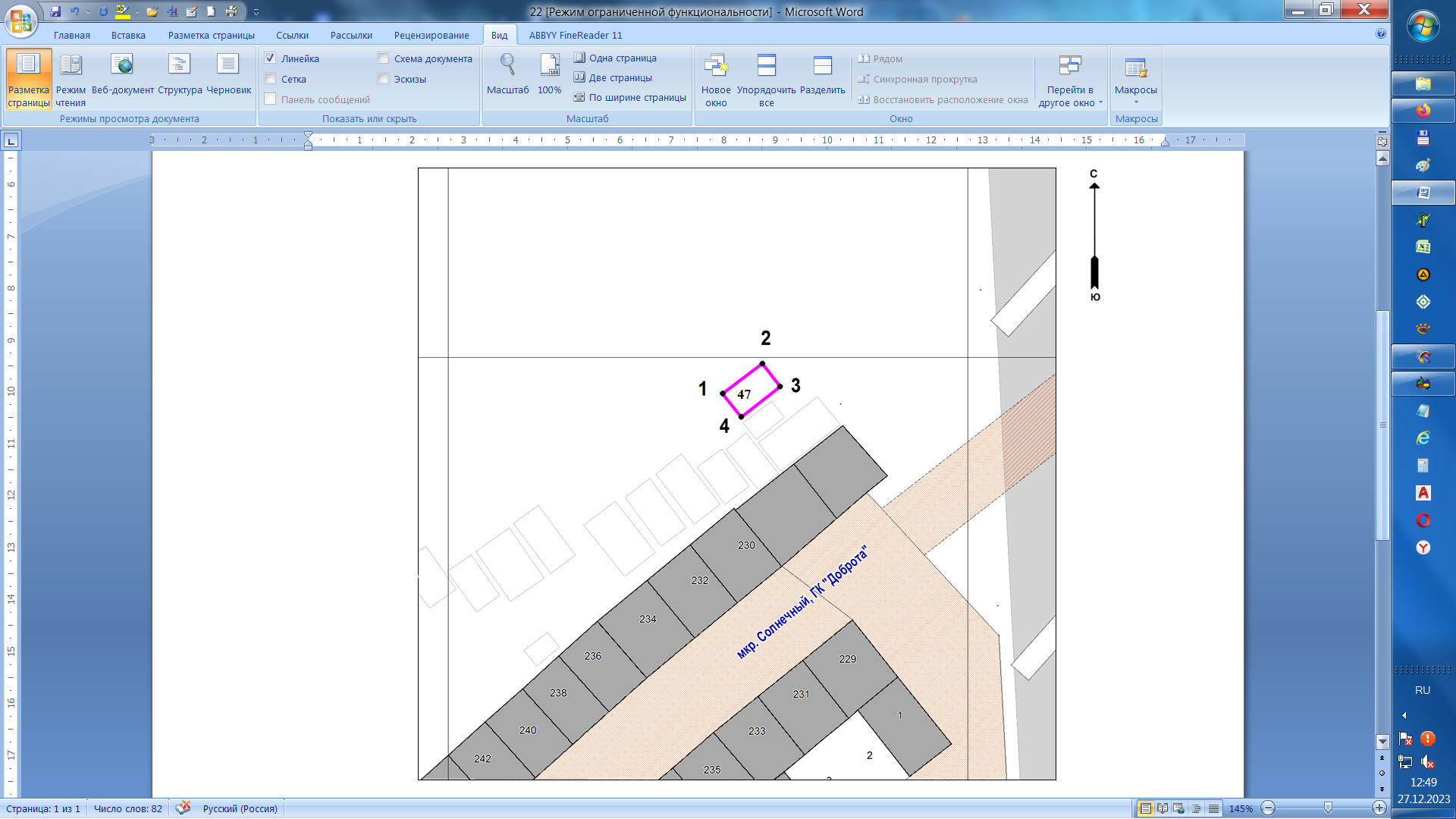 М 1:500От18.01.2024№110-37-65-24г.Саянскг.Саянскг.Саянскг.СаянскО внесении изменений в постановление администрации городского округа муниципального образования «город Саянск» от 06.09.2023 № 110-37-1059-23 «Об утверждении схемы размещения гаражей, являющихся некапитальными сооружениями, либо стоянок технических или других средств передвижения инвалидов на территории городского округа муниципального образования «город Саянск»№п/пАдрес расположения (место расположения)Площадь земельного участка,             кв. мКадастровый номер земельного участка(при наличии), кадастровый кварталПлощадь места размещения, кв.мВид объектаСведения о наличии либо отсутствии гаража24.Российская Федерация, Иркутская область, городской округ город Саянск, город Саянск, севернее гаражно-строительный специализированный потребительский кооператив «Доброта» 25,738:28:01042225,7гараж, являющийся некапитальным сооружениямимеется25.Российская Федерация, Иркутская область, городской округ город Саянск, город Саянск, севернее гаражно-строительный специализированный потребительский кооператив «Доброта» 2838:28:01042228гараж, являющийся некапитальным сооружениямимеется26.Российская Федерация, Иркутская область, городской округ город Саянск, город Саянск, севернее гаражно-строительный специализированный потребительский кооператив «Доброта» 9,838:28:0104229,8гараж, являющийся некапитальным сооружениямимеется27.Российская Федерация, Иркутская область, городской округ город Саянск, город Саянск, севернее гаражно-строительный специализированный потребительский кооператив «Доброта» 17,438:28:01042217,4гараж, являющийся некапитальным сооружениямимеется28.Российская Федерация, Иркутская область, городской округ город Саянск, город Саянск, севернее гаражно-строительный специализированный потребительский кооператив «Доброта» 14,138:28:01042214,1гараж, являющийся некапитальным сооружениямимеется29.Российская Федерация, Иркутская область, городской округ город Саянск, город Саянск, севернее гаражно-строительный специализированный потребительский кооператив «Доброта» 16,338:28:01042216,3гараж, являющийся некапитальным сооружениямимеется30.Российская Федерация, Иркутская область, городской округ город Саянск, город Саянск, севернее гаражно-строительный специализированный потребительский кооператив «Доброта» 17,238:28:01042217,2гараж, являющийся некапитальным сооружениямимеется31.Российская Федерация, Иркутская область, городской округ город Саянск, город Саянск, севернее гаражно-строительный специализированный потребительский кооператив «Доброта» 19,038:28:01042219,0гараж, являющийся некапитальным сооружениямимеется32.Российская Федерация, Иркутская область, городской округ город Саянск, город Саянск, севернее гаражно-строительный специализированный потребительский кооператив «Доброта» 17,138:28:01042217,1стоянка технических или других средств передвижения инвалидов вблизи их места жительстваотсутствует33.Российская Федерация, Иркутская область, городской округ город Саянск, город Саянск, севернее гаражно-строительный специализированный потребительский кооператив «Доброта» 17,138:28:01042217,1стоянка технических или других средств передвижения инвалидов вблизи их места жительстваотсутствует34.Российская Федерация, Иркутская область, городской округ город Саянск, город Саянск, севернее гаражно-строительный специализированный потребительский кооператив «Доброта» 17,138:28:01042217,1стоянка технических или других средств передвижения инвалидов вблизи их места жительстваотсутствует35.Российская Федерация, Иркутская область, городской округ город Саянск, город Саянск, севернее гаражно-строительный специализированный потребительский кооператив «Доброта» 1638:28:01042216гараж, являющийся некапитальным сооружениямимеется36.Российская Федерация, Иркутская область, городской округ город Саянск, город Саянск, севернее гаражно-строительный специализированный потребительский кооператив «Доброта» 1338:28:01042213гараж, являющийся некапитальным сооружениямимеется37.Российская Федерация, Иркутская область, городской округ город Саянск, город Саянск, севернее гаражно-строительный специализированный потребительский кооператив «Доброта» 2338:28:01042223гараж, являющийся некапитальным сооружениямимеется38.Российская Федерация, Иркутская область, городской округ город Саянск, город Саянск, севернее гаражно-строительный специализированный потребительский кооператив «Доброта» 1838:28:01042218гараж, являющийся некапитальным сооружениямимеется39.Российская Федерация, Иркутская область, городской округ город Саянск, город Саянск, севернее гаражно-строительный специализированный потребительский кооператив «Доброта» 538:28:0104225гараж, являющийся некапитальным сооружениямимеется40.Российская Федерация, Иркутская область, городской округ город Саянск, город Саянск, севернее гаражно-строительный специализированный потребительский кооператив «Доброта» 2438:28:01042224гараж, являющийся некапитальным сооружениямимеется41.Российская Федерация, Иркутская область, городской округ город Саянск, город Саянск, севернее гаражно-строительный специализированный потребительский кооператив «Доброта» 1838:28:01042218гараж, являющийся некапитальным сооружениямимеется42.Российская Федерация, Иркутская область, городской округ город Саянск, город Саянск, севернее гаражно-строительный специализированный потребительский кооператив «Доброта» 1938:28:01042219гараж, являющийся некапитальным сооружениямимеется43.Российская Федерация, Иркутская область, городской округ город Саянск, город Саянск, севернее гаражно-строительный специализированный потребительский кооператив «Доброта» 1338:28:01042213гараж, являющийся некапитальным сооружениямимеется44.Российская Федерация, Иркутская область, городской округ город Саянск, город Саянск, севернее гаражно-строительный специализированный потребительский кооператив «Доброта» 1238:28:01042212гараж, являющийся некапитальным сооружениям имеется45.Российская Федерация, Иркутская область, городской округ город Саянск, город Саянск, севернее гаражно-строительный специализированный потребительский кооператив «Доброта» 2538:28:01042225гараж, являющийся некапитальным сооружениям имеется46.Российская Федерация, Иркутская область, городской округ город Саянск, город Саянск, севернее гаражно-строительный специализированный потребительский кооператив «Доброта» 738:28:0104227гараж, являющийся некапитальным сооружениям имеется47.Российская Федерация, Иркутская область, городской округ город Саянск, город Саянск, севернее гаражно-строительный специализированный потребительский кооператив «Доброта»1338:28:01042213гараж, являющийся некапитальным сооружениямимеетсяКоординаты в системе МСК-38 зона 3 Иркутская область Координаты в системе МСК-38 зона 3 Иркутская область Координаты в системе МСК-38 зона 3 Иркутская область №ХY1587757,203192106,612587751,713192111,123587749,373192108,434587754,893192103,831587757,203192106,61S  (металлические гаражи)25,7 кв. м25,7 кв. мКоординаты в системе МСК-38 зона 3 Иркутская область Координаты в системе МСК-38 зона 3 Иркутская область Координаты в системе МСК-38 зона 3 Иркутская область №ХY1587760,323192110,552587754,573192114,643587752,263192111,454587757,903192107,311587760,323192110,55S  (металлические гаражи)28 кв. м28 кв. мКоординаты в системе МСК-38 зона 3 Иркутская область Координаты в системе МСК-38 зона 3 Иркутская область Координаты в системе МСК-38 зона 3 Иркутская область №ХY1587759,803192115,032587756,473192117,283587755,213192115,224587758,503192113,031587759,803192115,03S  (металлические гаражи)9,6 кв. м9,6 кв. мКоординаты в системе МСК-38 зона 3 Иркутская область Координаты в системе МСК-38 зона 3 Иркутская область Координаты в системе МСК-38 зона 3 Иркутская область №ХY1587764,713192115,832587760,453192119,873587758,413192117,694587762,633192113,701587764,713192115,83S  (металлические гаражи)17,4 кв. м17,4 кв. мКоординаты в системе МСК-38 зона 3 Иркутская область Координаты в системе МСК-38 зона 3 Иркутская область Координаты в системе МСК-38 зона 3 Иркутская область №ХY1587766,233192118,562587762,593192122,123587760,673192120,214587764,363192116,541587766,233192118,56S  (металлические гаражи)14,1 кв. м14,1 кв. мКоординаты в системе МСК-38 зона 3 Иркутская область Координаты в системе МСК-38 зона 3 Иркутская область Координаты в системе МСК-38 зона 3 Иркутская область №ХY1587749,743192122,042587745,883192125,723587743,783192123,514587747,633192119,831587749,743192122,04S  (металлические гаражи)16,3 кв. м16,3 кв. мКоординаты в системе МСК-38 зона 3 Иркутская область Координаты в системе МСК-38 зона 3 Иркутская область Координаты в системе МСК-38 зона 3 Иркутская область №ХY1587752,183192124,382587748,203192128,413587746,053192126,294587750,063192122,231587752,183192124,38S  (металлические гаражи)17,2 кв. м17,2 кв. мКоординаты в системе МСК-38 зона 3 Иркутская область Координаты в системе МСК-38 зона 3 Иркутская область Координаты в системе МСК-38 зона 3 Иркутская область №ХY1587756,253192127,022587751,543192131,233587749,543192128,994587754,243192124,781587756,253192127,02S  (металлические гаражи)19 кв. м19 кв. мКоординаты в системе МСК-38 зона 3 Иркутская область Координаты в системе МСК-38 зона 3 Иркутская область Координаты в системе МСК-38 зона 3 Иркутская область №ХY1587758,323192130,212587754,263192134,213587752,153192132,074587756,223192128,071587758,323192130,21S  (металлические гаражи)17,1 кв. м17,1 кв. мКоординаты в системе МСК-38 зона 3 Иркутская область Координаты в системе МСК-38 зона 3 Иркутская область Координаты в системе МСК-38 зона 3 Иркутская область №ХY1587760,643192132,682587756,593192136,693587754,483192134,564587758,533192130,551587760,643192132,68S  (металлические гаражи)17,1 кв. м17,1 кв. мКоординаты в системе МСК-38 зона 3 Иркутская область Координаты в системе МСК-38 зона 3 Иркутская область Координаты в системе МСК-38 зона 3 Иркутская область №ХY1587763,063192135,002587758,993192139,003587756,893192136,864587760,953192132,861587763,063192135,00S  (металлические гаражи)17,1 кв. м17,1 кв. мКоординаты в системе МСК-38 зона 3 Иркутская область Координаты в системе МСК-38 зона 3 Иркутская область Координаты в системе МСК-38 зона 3 Иркутская область №ХY1587779.963192145.272587781.833192147.833587777.683192150.764587775.853192148.191587779.963192145.27S  (металлические гаражи)16  кв.м16  кв.мКоординаты в системе МСК-38 зона 3 Иркутская область Координаты в системе МСК-38 зона 3 Иркутская область Координаты в системе МСК-38 зона 3 Иркутская область №ХY1587779.433192149.912587780.993192152.203587777.093192154.964587775.483192152.691587779.433192149.91S  (металлические гаражи)13  кв.м13  кв.мКоординаты в системе МСК-38 зона 3 Иркутская область Координаты в системе МСК-38 зона 3 Иркутская область Координаты в системе МСК-38 зона 3 Иркутская область №ХY1587781.323192152.642587783.613192155.883587778.743192159.214587776.503192155.941587781.323192152.64S  (металлические гаражи)23  кв.м23  кв.мКоординаты в системе МСК-38 зона 3 Иркутская область Координаты в системе МСК-38 зона 3 Иркутская область Координаты в системе МСК-38 зона 3 Иркутская область №ХY1587784.043192156.272587785.763192158.653587780.933192162.214587779.183192159.851587784.043192156.27S  (металлические гаражи)18  кв.м18  кв.мКоординаты в системе МСК-38 зона 3 Иркутская область Координаты в системе МСК-38 зона 3 Иркутская область Координаты в системе МСК-38 зона 3 Иркутская область №ХY1587771.803192157.292587773.543192159.543587772.063192160.724587770.283192158.491587771.803192157.29S  (металлические гаражи)5  кв.м5  кв.мКоординаты в системе МСК-38 зона 3 Иркутская область Координаты в системе МСК-38 зона 3 Иркутская область Координаты в системе МСК-38 зона 3 Иркутская область №ХY1587783.843192163.052587786.153192166.063587781.243192169.934587778.893192166.951587783.843192163.05S  (металлические гаражи)24  кв.м24  кв.мКоординаты в системе МСК-38 зона 3 Иркутская область Координаты в системе МСК-38 зона 3 Иркутская область Координаты в системе МСК-38 зона 3 Иркутская область №ХY1587786.503192167.022587788.343192169.383587783.583192172.894587781.813192170.481587786.503192167.02S  (металлические гаражи)18  кв.м18  кв.мКоординаты в системе МСК-38 зона 3 Иркутская область Координаты в системе МСК-38 зона 3 Иркутская область Координаты в системе МСК-38 зона 3 Иркутская область №ХY1587788.773192169.982587790.733192172.453587785.863192176.154587783.963192173.641587788.773192169.98S  (металлические гаражи)19  кв.м19  кв.мКоординаты в системе МСК-38 зона 3 Иркутская область Координаты в системе МСК-38 зона 3 Иркутская область Координаты в системе МСК-38 зона 3 Иркутская область №ХY1587789.423192173.952587791.173192176.313587787.583192178.974587785.833192176.611587789.423192173.95S  (металлические гаражи)13  кв.м13  кв.мКоординаты в системе МСК-38 зона 3 Иркутская область Координаты в системе МСК-38 зона 3 Иркутская область Координаты в системе МСК-38 зона 3 Иркутская область №ХY1587791.153192176.752587792.733192178.663587788.823192181.804587787.263192179.851587791.153192176.75S  (металлические гаражи)12  кв.м12  кв.мКоординаты в системе МСК-38 зона 3 Иркутская область Координаты в системе МСК-38 зона 3 Иркутская область Координаты в системе МСК-38 зона 3 Иркутская область №ХY1587791.793192179.842587796.213192185.503587793.533192187.724587789.053192181.971587791.793192179.84S  (металлические гаражи)25  кв.м25  кв.мКоординаты в системе МСК-38 зона 3 Иркутская область Координаты в системе МСК-38 зона 3 Иркутская область Координаты в системе МСК-38 зона 3 Иркутская область №ХY1587793.713192178.342587795.803192181.093587794.243192182.334587792.093192179.631587793.713192178.34S  (металлические гаражи)7  кв.м7  кв.мКоординаты в системе МСК-38 зона 3 Иркутская область Координаты в системе МСК-38 зона 3 Иркутская область Координаты в системе МСК-38 зона 3 Иркутская область №ХY1587796.533192176.422587799.393192180.203587797.193192181.934587794.273192178.201587796.533192176.42S  (металлические гаражи)13  кв.м13  кв.м